Утверждаю:Заведующая МДОУ 18Ищенко А.В.______________«______» __________2015.Рабочая программакоррекционно-логопедической работыдля детей с речевыми нарушениямив подготовительной логопедической группеСоставитель: Филиппова Е.А.учитель-логопед первой категории2015– 2016 учебный годСодержание1. Целевой компонент рабочей программы учителя-логопеда ДОУ1.1.Пояснительная записка1.2. Планируемые результаты освоения «Рабочей программы»: целевые ориентиры2. Содержательный раздел 2.1.Характеристика детей с нарушениями речи 2.2.Направления логопедической работы в подготовительной группе2.3.  Этапы логопедической работы в подготовительной группе2.3.1. Подготовительный этап логопедической работы  в подготовительной группе2.3.2. Основной этап логопедической работы в подготовительной группеПедагогические ориентиры по образовательным областямСоциально-коммуникативное развитиеПознавательное развитииРечевое развитиеХудожественно-эстетическое развитие Физическое развитие2.5.Содержание и организация образовательной коррекционно-логопедической  деятельности2.5.1.Взаимодействие участников образовательного процесса 2.5.2. Методы коррекционной логопедической работы2.5.3.Формы и приемы организации образовательного коррекционного процесса в подготовительной к школе логопедической группе ДОУ3. Организационный раздел 3.1.Обязательная логопедическая документация3.2. Годовой план работы3.3.Перспективное планирование работы логопеда в подготовительной группе3.4. Тематическое планирование3.5. Календарное планирование3.6.Материально-техническое обеспечение работы учителя-логопеда ДОУ3.6.1. Перечень оборудования логопедического кабинета3.6.2. Предметно-развивающая среда в логопедическом кабинете 3.6.3. Программно – методическое обеспечениеПриложение1. Целевой компонент рабочей программы учителя-логопеда ДОУ. 1.1.Пояснительная записка«Рабочая программа  для детей с речевыми нарушениями» разработана для подготовительной логопедической группы, в которой воспитываются дети с речевыми нарушениями от 6 до 7 лет, имеющие клинико-педагогические диагнозы ОНР, ФФНР и ФНР.Рабочая программа коррекционной образовательной деятельности в логопедической группе  является основным необходимым документом для организации работы учителя-логопеда с детьми, имеющими нарушения речи. Программа составлена в соответствии с: Федеральным Законом «Об образовании в РФ»; Федеральным государственным образовательным стандартом дошкольного образования;Конвенцией ООН о правах ребенка; Декларацией прав ребенка;Санитарно-эпидемиологическими требованиями к устройству, содержанию и организации режима работы в дошкольных организациях;Вариативной примерной адаптированной основной образовательной программой для детей с тяжелыми нарушениями речи ( общим недоразвитием речи) с 3 до 7 лет. Н.В. Нищева.Программой логопедической работы по преодолению фонетико-фонематического недоразвития речи у детей. Авторы: Т. Б. Филичева, Г. В. Чиркина, Т. В. Туманова, С. А. Миронова, А. В. Лагутина;Программой МБДОУ «Детский сад комбинированного вида № 18» разработанной на основании проекта образовательной программы дошкольного образования в соответствии с ФГОС ДО «Детство».Положением  о логопедических группах ДОУ;а также разработками отечественных ученых в области общей и специальной педагогики и психологии.	«Программа» содержит материал для организации коррекционно-логопедической деятельности в подготовительной логопедической группе МДОУ18 д.Островцы. Коррекционная деятельность включает логопедическую работу и работу по образовательным областям, соответствующим ФГОС ДО, представляющему собой совокупность обязательных требований к дошкольному образованию. Разработанная на основе ФГОС ДО, данная рабочая программа учителя-логопеда, обеспечивает разностороннее развитие ребенка с речевыми расстройствами и подготовку его к школьному обучению.	Коррекционная помощь детям с отклонениями в развитии является одним из приоритетных  направлений в области образования. В логопедии актуальность проблемы раннего выявления, диагностики и коррекции нарушений речевого развития детей обусловлена ростом числа детей раннего и дошкольного возраста с нарушениями речевого развития разной степени выраженности и различного этиопатогенеза, которые часто приводят к тяжелым системным речевым нарушениям в дошкольном и школьном возрасте. Это обусловливает актуальность «Программы» и необходимость ее внедрения в практику образования.	«Программа»  разрабатывалась с учетом концептуальных положений общей и коррекционной педагогики, педагогической и специальной психологии. Она базируется:•	на современных представлениях лингвистики о языке как важнейшем средстве общения людей, освоения окружающей действительности и познания мира,•	на философской теории познания, теории речевой деятельности: о взаимосвязях языка и мышления, речевой и познавательной деятельности.В основе «Программы» лежит психолингвистический подход к речевой деятельности как к многокомпонентной  структуре, включающей семантический, синтаксический, лексический, морфологический и фонетический компоненты, предполагающей интенсивный и экстенсивный пути развития и формирование «чувства языка».	«Программой» предусматривается разностороннее развитие детей, коррекция недостатков в их речевом развитии, а также профилактика вторичных нарушений, развитие личности, мотивации и способностей детей в различных видах деятельности.« Программа» включает следующие образовательные области:•	социально-коммуникативное развитие,•	познавательное развитие,•	речевое развитие, •	художественно-эстетическое развитие,•	физическое развитие.Цель реализации «Программы»  - проектирование модели логопедической коррекционно-развивающей психолого-педагогической работы, максимально обеспечивающей создание условий для развития ребенка с речевыми нарушениями, его позитивной социализации, личностного развития, развития инициативы и творческих способностей на основе сотрудничества со взрослыми и сверстниками в соответствующих возрасту видах деятельности.Коррекционно-образовательный процесс представлен в «Программе»  как целостная структура, а сама «Программа» является комплексной.Задачи «Программы»:•	способствовать общему развитию дошкольников с речевыми нарушениями, коррекции их психофизического развития, подготовке их к обучению в школе,•	создать благоприятные условия для развития детей-логопатов в соответствии с их возрастными и индивидуальными особенностями и склонностями,•	обеспечить развитие способностей и творческого потенциала каждого ребенка как субъекта отношений с самим собой, с другими детьми, взрослыми и миром,•	способствовать объединению обучения и воспитания в целостный образовательный процесс.Решение конкретных задач коррекционно-логопедической работы возможно лишь при условии комплексного подхода к воспитанию и образованию, тесной взаимосвязи в работе всех специалистов коррекционного процесса, а также при участии родителей в реализации программных требований.Решение данных задач позволит сформировать у детей подготовительной логопедической  группы психологическую готовность к обучению в общеобразовательной школе, реализующей общеобразовательную программу, а также достичь основных целей дошкольного образования, которые сформулированы в Концепции дошкольного воспитания.Теоретической основой «Программы» стали:- концепция о соотношении первичных и вторичных нарушений,- учение об общих и специфических закономерностях развития аномальных детей,- концепция соотношения мышления и речи,- концепция о целостности  языка как системы и роли речи в психическом развитии ребенка,- концепция о соотношении элементарных и высших психических функций в процессе развития ребенка,- современные представления о структуре речевого дефекта.Исходя из ФГОС ДО в «Программе» учитываются:- индивидуальные потребности ребенка с речевыми нарушениями, связанные с его жизненной ситуацией и состоянием здоровья, определяющие особые условия получения им образования,- возрастная адекватность дошкольного образования,- построение образовательной деятельности на основе индивидуальных особенностей каждого ребенка, когда сам ребенок становится субъектом образования,- возможности освоения ребенком с нарушениями речи «Программы» на разных этапах ее реализации,- специальные условия для получения образования детьми с речевыми нарушениями, в том числе использование специальных методов, методических пособий и дидактических материалов, проведение групповых и индивидуальных коррекционных занятий и осуществление квалифицированной коррекции нарушений их развития. Подготовительную логопедическую группу ДО посещают дети с логопедическими заключениями ОНР 2-3 уровня, ФФНР, ФНР. Содержание коррекционно-развивающей работы учителя-логопеда в данных условиях конкретизируется в соответствии с категориями воспитанников: ОНР, ФФНР, ФНР и одновременно  объединяет задачи коррекционной работы по преодолению  этих речевых нарушений.«Программа» составлена на основе программ коррекционной работы:- Н.В. Нищева «Образовательная программа дошкольного образования для детей с тяжелыми нарушениям речи ( общее недоразвитие речи) с 3- 7 лет».-  Т.Б. Филичева, Г.В. Чиркина «Воспитание и обучение детей дошкольного возраста с фонетико-фонематическим недоразвитием», М., 2002 г.- Т.Б. Филичева, Г.В. Чиркина «Подготовка к школе детей с общим недоразвитием речи в условиях специального детского сада», Ч.2., второй год обучения,  подготовительная  группа, М., 1993 г.Согласно им коррекционная работа в подготовительной логопедической группе осуществляется на:   			         •фронтальных  занятиях,                                          •	подгрупповых  занятиях,                                          •	индивидуальных  занятиях.Фронтальные логопедические занятия в подготовительной группе включены в общую сетку занятий, проводятся 2 раза в неделю в первой половине дня в 9.00, что соответствует требованиям СанПин. Их содержание направлено на развитие фонематического слуха детей, развитие их лексико-грамматических категорий, связной речи и пронизано лексико-тематическим планированием.Коррекционная работа в подготовительной логопедической группе строится по периодам:•	1 период – сентябрь-ноябрь, 20 занятий,•	2 период – декабрь – февраль, 22 занятия,•	3 период – март – май, 18 занятий.Дети с ОНР, ФФНР помимо  фронтальных логопедических занятий, посещают так же подгрупповые логопедические занятия, которые по своему содержанию дублируют фронтальные, уточняя и закрепляя речевые умения  и навыки детей.На индивидуальных занятиях осуществляется коррекция нарушенного звукопроизношения детей: постановка звуков, их автоматизация  и развитие фонематического слуха детей-логопатов.Занятия организуются с учетом психогигиенических требований к режиму логопедических занятий, их структуре, способам взаимодействия ребенка с педагогом и сверстниками. Обеспечивается реализация требований здоровьесбережения по охране жизни и здоровья воспитанников в образовательном процессе.Работа учителя-логопеда по коррекции и развитию речи строится по следующим направлениям:•	коррекция нарушенного звукопроизношения,•	развитие просодической стороны речи и речевого дыхания,•	формирование фонематических процессов и подготовка к обучению в школе,•	уточнение, обогащение и активизация лексического запаса,•	формирование грамматических представлений,•	развитие связной речи,•	развитие мелкой моторики пальцев рук.В зависимости от характера речевого нарушения: ОНР или ФФНР, ФНР – в логопедической работе с детьми подготовительной логопедической группы преобладают те или иные направления коррекционной работы:Для эффективности и большей результативности логопедической работы, с целью оптимизации коррекционно - развивающего процесса в подготовительной логопедической группе используются проекты:«Логопедический массаж – активная форма воздействия на ребенка с речевой патологией» - инновационный, долгосрочный, индивидуальный, коррекционно-развивающий, для детей,«Расширение лексико-грамматических категорий у детей через использование сайта NSPORTAL: Филиппова Елена Анатольевна: сайт практикующего логопеда» - онлайн, дистанционный, долгосрочный, индивидуальный, для родителей и детей.В коррекционно-развивающей логопедической работе с детьми активно используются следующие технологии:моделирование, схематизация и иллюстрирование,кинезиология,автоматизация звуков с использованием тактильно-кинестетической стимуляции,ИКТ,метод замещающего онтогенеза,Таким образом, "Программа" разработанна в соответствии с ФГОС ДО направлена на:•	охрану и укрепление здоровья воспитанников, их всестороннее развитие, коррекцию нарушений речевого развития,•	обеспечение равных возможностей для полноценного развития каждого ребенка в период дошкольного детства независимо от тяжести речевого нарушения,•	раскрытие потенциальных возможностей каждого ребенка через осуществление индивидуального и дифференцированного подхода в организации всех форм образовательной деятельности и формирование уровня готовности к школе,•	использование адекватной возрастным, типологическим и индивидуальным возможностям детей с речевыми нарушениями модели образовательного процесса, основанной на реализации деятельностного и онтогенетического принципов, принципа единства диагностики, коррекции и развития, •	реализацию преемственности содержания общеобразовательных программ ДО и НОО,•	обеспечение психолого-педагогической поддержки семьи и повышение компетентности родителей в вопросах развития и образования, охраны и укрепления здоровья детей.Целенаправленная и последовательная работа по всем направлениям развития детей с нарушениями речи в могу собственниками обеспечивается целостным содержанием «Программы».Основные принципы Содержание «Рабочей программы» направлено на реализацию следующих принципов воспитания и обучения детей с речевыми нарушениями:1.	структурно - системный – согласно которому речь рассматривается как системное образование взаимосвязанных элементов, объединенных в единое целое,2.	принцип комплексности – предполагает комплексное воздействие различных технологий,3.	принцип дифференциации – раскрывается в дифференцированном обучении детей в соответствии с их возможностями и проблемами,4.	принцип концентризма – предполагает распределение учебного материала по относительно замкнутым циклам – концентрам, речевой материал располагается в пределах одной лексической темы независимо от вида деятельности,5.	принцип последовательности – реализуется в построении процесса обучения от простого к сложному, от известного к неизвестному,6.	принцип коммуникативности – заключается в уподоблении процесса обучения процессу реальной коммуникации.7.	принцип доступности – определяет необходимость отбора материала в соответствии  с возрастом, зоной актуального развития ребенка, программными требованиями обучения и воспитания.8.	 принцип индивидуализации – предполагает ориентацию на три вида индивидуализации: личностную, субъектную, индивидную.9.	принцип интенсивности – предполагает использование на занятиях различных приемов интенсификации,10.	принцип сознательности – обеспечивает формирование чувства языка и языковых обобщений,11.	принцип активности – обеспечивает эффективность любой целенаправленной деятельности,12.	принцип наглядности, научности, прочности усвоения знаний, воспитывающего обучения – позволяет правильно организовать процесс коррекционно – развивающего обучения.Все направления коррекционно-образовательной работы с детьми с речевыми нарушениями тесно взаимосвязаны и взаимодополняют друг друга, что позволяет комплексно решать конкретные задачи во всех формах ее организации.«Рабочая программа»  включает логопедическую работу по пяти образовательным областям, определенным ФГОС ДО. В совокупности они позволяют обеспечить коррекционно-образовательную работу с дошкольниками с речевыми нарушениями комплексно и многоаспектно.Коррекционно-развивающая работа с детьми с речевыми нарушениями в основном представляет собой игровую деятельность, в разных формах организации деятельности игровой метод выступает ведущим.1.2. Планируемые результаты освоения «Рабочей программы»: целевые ориентиры.Идеей рабочей программы  является  реализация образовательных задач дошкольного образования с привлечением синхронного выравнивания речевого и психического развития детей с нарушениями речи.  Результаты освоения рабочей программы учителя-логопеда представлены в виде целевых ориентиров. В соответствие с ФГОС ДО целевые ориентиры дошкольного образования определяются независимо от характера программы, форм ее реализации, особенностей развития детей. Целевые ориентиры не подлежат непосредственной оценке в виде педагогической и/или психологической диагностики и не могут сравниваться с реальными достижениями детей. Целевые ориентиры, представленные во ФГОС ДО, являются общими для всего образовательного пространства Российской Федерации. Целевые ориентиры данной Программы базируются на ФГОС ДО и задачах данной рабочей программы. К целевым ориентирам дошкольного образования охватываемого возраста детей в соответствии с программой ДОУ относятся следующие социально-нормативные характеристики возможных достижений ребенка: Ребенок хорошо владеет устной речью, может выражать свои мысли и желания, проявляет инициативу в общении, умеет задавать вопросы, делать умозаключения, знает и умеет пересказывать сказки, рассказывать стихи, составлять рассказы по серии сюжетных картинок или по сюжетной картинке; у него сформированы элементарные навыки звуко-слогового анализа, что обеспечивает формирование предпосылок грамотности. Ребенок любознателен, склонен наблюдать, экспериментировать; он обладает начальными знаниями о себе, о природном и социальном мире. Ребенок способен к принятию собственных решений с опорой на знания и умения в различных видах деятельности. Ребенок инициативен, самостоятелен в различных видах деятельности, способен выбрать себе занятия и партнеров по совместной деятельности. Ребенок активен, успешно взаимодействует со сверстниками и взрослыми; у ребенка сформировалось положительное отношение к самому себе, окружающим, к различным видам деятельности. Ребенок способен адекватно проявлять свои чувства, умеет радоваться успехам и сопереживать неудачам других, способен договариваться, старается разрешать конфликты. Ребенок обладает чувством собственного достоинства, верой в себя. Ребенок обладает развитым воображением, которое реализует в разных видах деятельности. Ребенок умеет подчиняться правилам и социальным нормам, способен к волевым усилиям. У ребенка развиты крупная и мелкая моторика, он подвижен и вынослив, владеет основными движениями, может контролировать свои движения, умеет управлять ими. Целевые ориентиры  выступают основаниями преемственности дошкольного и начального общего образования.Результативность коррекционной логопедической образовательной деятельности отслеживается через диагностические исследования 2 раза в год с внесением последующих коррективов  в индивидуальные планы  (маршруты) коррекции и в содержание всего коррекционно-образовательного процесса. Результаты мониторинга находят отражение в речевых картах детей, где отмечается динамика коррекции звукопроизношения и развития речевых функций каждого ребенка, итоговом обследовании речевого развития детей группы, ежегодном отчете учителя-логопеда и анализе эффективности работы логопедической группы. Для диагностики используются методики логопедического обследования Т.Б.Филичевой, Г.В. Чиркиной, а также методика тестовой диагностики Т.В.Кабановой, О.В. Домниной. Сроки проведения мониторинговых исследований – сентябрь, май. Логопедическая работа: ребенокобладает сформированной мотивацией к школьному обучению,усваивает значения новых слов на основе углубленных знаний о предметах и явлениях окружающего мира,употребляет слова, обозначающие личностные характеристики, с эмотивным значением, многозначные,умеет подбирать слова с противоположным и сходным значением,умеет осмысливать образные выражения и объяснять смысл пословиц и поговорок,правильно употребляет грамматические формы слова, продуктивные и непродуктивные словообразовательные модели,умеет подбирать однокоренные слова, образовывать сложные,умеет строить простые распространенные предложения, предложения с однородными членами, простейшие виды сложносочиненных и сложноподчиненных предложений, сложноподчиненных предложений с использованием подчинительных союзов,составляет различные виды описательных рассказов, текстов с соблюдением цельности и связности высказывания,умеет составлять творческие рассказы,осуществляет слуховую и слухопроизносительную дифференциацию звуков по всем дифференциальным признакам,владеет простыми формами фонематического анализа, способен осуществлять сложные формы фонематического анализа, осуществляет операции фонематического синтеза,владеет понятиями: слог, слово, предложение,осознает слоговое строение слова, осуществляет слоговой анализ и синтез слов,умеет составлять графические схемы слогов, слов, предложений,знает печатные буквы, умеет их воспроизводить, правильно произносит и употребляет в речи все звуки языка, в соответствии с онтогенезом,воспроизводит слова различной звуко-слоговой структуры: изолированно и в условиях контекста.Согласно целям и задачам образовательной области «Речевое развитие» основным планируемым результатом работы в этой области является достижение каждым ребенком уровня речевого развития, соответствующего возрастным нормам, предупреждение возможных трудностей в усвоении школьных знаний, обусловленных нарушениями речи,  и обеспечивающих его социальную адаптацию и интеграцию в обществе.    В конце обучения в логопедической группе ребенок должен приобрести следующие знания и умения в образовательной области ФГОС «Речевое развитие»: Образовательная область: речевое развитие – ребенок•	самостоятельно получает новую информацию,•	правильно произносит все звуки, замечает ошибки в звукопроизношении,•	грамотно использует все части речи, строит распространенные предложения,•	владеет словарным запасом, связанным с содержанием эмоционального, бытового, предметного, социального и игрового опыта детей,•	использует обобщающие слова, устанавливает и выражает в речи антонимические и синонимические отношения,•	объясняет значения знакомых многозначных слов,•	пересказывает литературные произведения по иллюстративному материалу, содержание которых отражает эмоциональный, игровой, трудовой, познавательный опыт детей,•	пересказывает произведение от лица разных персонажей, используя языковые и интонационно-образные средства выразительности речи,•	выполняет речевые действия в соответствии с планом повествования, составляет рассказы по сюжетным картинкам и по их серии, используя графические схемы, наглядные опоры,•	отражает в речи собственные впечатления, представления, события своей жизни, составляет с помощью взрослого небольшие сообщения, рассказы «из личного опыта».•	обладает языковыми операциями, обеспечивающими овладение грамотой.2. Содержательный раздел        2.1.  Характеристика детей с нарушениями речи Общая характеристика детей с ОНР 2 уровня (по Р.Е.Левиной). В активном словаре есть сущ., гл., качественные прил., наречия. Появляются личные мест, предлоги и союзы в элементарных значениях. Еще присутствуют жесты. Встречаются отдельные формы словоизменения. Сущ. употребляются в основном в им.пад. Гл. согласовываются неверно. Фраза аграмматична. Встречаются взаимозамены ед.ч. и мн.ч. гл., смешение гл. ж.р. и м.р.  Ср.р. гл. не употребляется. Прил. значительно меньше, чес сущ. и гл., часто не согласовываются с другими словами в предложении. Предлоги встречаются редко, часто заменяются или опускаются. Союзы и частицы используются редко.Способами словообразования не владеют.Начинает формироваться фразовая речь. Могут пытаться рассказывать о хорошо знакомом. Понимание речи улучшается, расширяется их пассивный словарь. Звукопроизношение значительно нарушено, может достигать 16-20 звуков. Обнаружена их неподготовленность к овладению звуковым анализом и синтезом. Слоговая структура слова грубо нарушена: теряют звуки при стечении, слоги – при их большом количестве, идет ее упрощение.Общая характеристика детей с ОНР 3 уровня (по Р.Е. Левиной). На фоне сравнительно развернутой речи наблюдается неточное знание и употребление многих обиходных слов. В активном словаре преобладают сущ, гл, реже – остальные части речи. При употреблении простых предлогов имеется много ошибок, редко используются сложные предлоги.Словарный запас ограничен. Замены слов происходят как по смысловому, так и по звуковому признаку. Из прил. преобладают качественные, относительные и притяжательные употребляются только для выражения хорошо знакомых отношений.Недостаточно сформированы грамматические формы. Дети допускают ошибки в падежных окончаниях, в употреблении временных и видовых форм гл., в согласовании и управлении. Способами словообразования дети почти не пользуются. Большое количество ошибок допускается при словоизменении, из-за чего нарушается синтаксическая связь слов в предложениях:- смешение окончаний сущ. м.р. и ж.р.,- замена окончаний сущ. ср.р. в им.пад. окончанием сущ. ж.р.,- склонение сущ. ср.р.,- неправильное соотнесение сущ. и мест.,- ошибочное ударение в слове,- ошибки в беспредложном и предложном управлении,- неправильное согласование сущ. и прил., сущ. и гл.Часто словообразование заменяется словоизменением. Изменение слов затруднено звуковыми смешениями.В активной речи преобладают простые предложения. Возникают затруднения при распространении предложений, при построении сложносочиненных и сложноподчиненных. Во фразовой речи отмечаются отдельные аграмматизмы.У большинства детей сохраняются недостатки звукопроизношения звуков и нарушения звукослоговой структуры слова, что создает трудности в овладении детьми звуковым анализом и синтезом.Понимание  обиходной речи детьми в основном хорошее, но иногда обнаруживается незнание отдельных слов и выражений, смешение смысловых значений слов. Возникают ошибки в понимании временных форм гл., оттенков значений однокоренных слов, а также тех выражений, которые отражают причинно-следственные, временные, пространственные отношения.Общая характеристика детей с ФФНР.   В картине недоразвития речи на первый план выступает несформированность ее звуковой стороны, обусловленная дефектами восприятия и произношения. Однако у некоторой части детей может наблюдаться и нерезко выраженное отставание лексико-грамматического развития.Характерным для этой категории детей является незаконченность процесса формирования звуков, отличающихся тонкими артикуляционными или акустическими признаками. При этом наблюдается наличие в речи детей недифференцированных звуков, смешение звуков, нестойкое употребление их в речи, значительное количество искаженно произносимых звуков. Типично недостаточное различение звуков на слух.Нередко, наряду с неправильным произношением и восприятием звуков, отмечаются затруднения при произнесении многосложных слов и словосочетаний. Характерна для этой категории детей общая неотчетливость, смазанность речи, обусловленная нечеткой артикуляцией. Данные дети не обладают в полном объеме готовностью к звуковому анализу речи, значительно хуже, чем их сверстники с нормально развитой речью, они справляются с выделением звуков из состава слов — как правило, им недоступно выделение гласных звуков из середины или конца слова; вместо первого согласного они называют обычно слог, слово и т.п.Отмечается также отставание лексико-грамматического развития, которое выражается в бедности словаря, недостаточных навыках словообразования. При построении словосочетаний и предложений могут выделяться ошибки, не свойственные детям с нормально развитой речью. Это проявляется в аграмматизме, возникающем вследствие ошибок в согласовании и управлении и неправильном употреблении сложных предлогов. Характерна также бедность синтаксических конструкций, используемых в речи. Все названные затруднения проявляются в самостоятельной речи.Общая характеристика детей с ФНРНарушение звукопроизношения при нормальном физическом и фонематическом слухе и нормальном строении речевого аппарата. Может наблюдаться расстройство отдельного звука или нескольких звуков одновременно.Такие расстройства могут проявляться:в отсутствии (пропуске) звука – акета вместо ракетав искажениях – горловое произнесение звука р, щечное — ш и т.д.Неправильное произношение может наблюдаться в отношении любого согласного звука, но реже нарушаются те звуки, которые просты по способу артикуляции и не требуют дополнительных движений языка (м, н, п, т).Чаще всего нарушаются:свистящие звуки – С, З (и их мягкие пары), Цшипящие звуки – Ш, Ж, Ч, Щсонорные (язычные) – Л, Р (и их мягкие пары)заднеязычные – К, Г, Х (и их мягкие пары)Направления логопедической работы в подготовительной группе.Основным в содержании логопедических занятий в подготовительной группе является совершенствование механизмов языкового уровня речевой деятельности. В качестве первостепенной задачи выдвигается автоматизация поставленных звуков в ходе   развития связной речи на основе дальнейшего расширения и уточнения словаря импрессивной и экспрессивной речи, возможностей дифференцированного употребления грамматических форм слова и словообразовательных моделей, различных синтаксических конструкций. Таким образом, коррекционно-логопедическое воздействие направлено на развитие различных компонентов языковой способности.Педагогические ориентиры:•	работать над совершенствованием процессов слухового и зрительного восприятия, внимания, памяти, мыслительных операций анализа, синтеза, сравнения, обобщения, классификации,•	развивать общую, ручную, артикуляторную моторику,•	осуществлять коррекцию нарушений дыхательной и голосовой функций,•	расширять объем импрессивной и экспрессивной речи и уточнять предметный, предикативный и адъективный компоненты словаря, вести работу по формированию семантической структуры слова, организации семантических полей,•	совершенствовать восприятие, дифференциацию и навыки употребления детьми грамматических форм слова и словообразовательных моделей, различных типов синтаксических конструкций,•	совершенствовать навыки связной речи детей,•	вести работу по коррекции нарушений фонетической стороны речи, по развитию фонематических процессов,•	формировать мотивацию детей к школьному обучению, учить их основам грамоты.2.3.  Этапы логопедической работы в подготовительной группе. 2.3.1. Подготовительный этап логопедической работы  в подготовительной группе.Формирование произвольного слухового и зрительного восприятия, внимания и памяти, зрительно-пространственных представлений.Формирование кинестетической и кинетической основы движений в процессе развития общей, ручной и артикуляторной моторики:- развитие кинетической основы артикуляторных движений,- совершенствование движений мимической мускулатуры по словесной инструкции,- нормализация мышечного тонуса мимической и артикуляторной мускулатуры путем проведения дифференцированного логопедического массажа.Формирование мыслительных операций анализа, синтеза, сравнения, обобщения, классификации:- формирование конкретных, родовых, видовых понятий и общих представлений различной степени обобщенности,- обучение детей пониманию иносказательного смысла загадок, пословиц, поговорок, слов с переносным значением.Формирование слухозрительного и слухомоторного взаимодействия в процессе восприятия и воспроизведения ритмических структур:- обучение детей восприятию, оценке неакцентированных и акцентированных ритмических структур и их воспроизведению по образцу и по речевой инструкции.Формирование сенсорно-перцептивного уровня восприятия:- формирование четкого слухового образа звука.2.3.2.   Основной этап логопедической работы в подготовительной группе.Расширение пассивного словаря, развитие импрессивной речи.Формирование предметного, предикативного и адъективного словаря экспрессивной речи:- уточнение слов, обозначающих названия предметов, действий, признаков, состояний, значений, свойств и качеств,- обучение детей умению подбирать слова-антонимы и синонимы,- обучение детей использованию прил. со значением соотнесенности с продуктами питания, материалом, растениями; глаголов – с оттенками значений,- введение в речь слов, обозначающих моральные качества людей, оценку их поступков, оттенки значений,- формирование умения употреблять слова с ласкательными и увеличительными оттенками, с эмоционально-оттеночным значением,- усвоение многозначных слов, переносного значения слов.Формирование грамматических стереотипов словоизменения и словообразования в экспрессивной речи:- совершенствование навыков употребления сущ. м.р., ж.р и ср.р. им.п. и косвенных падежей в ед.ч. и мн.ч., - совершенствование навыка употребления гл. в разных временных формах, наклонениях, видах,- закрепление  правильного употребления несклоняемых сущ.,- совершенствование навыка согласования прил. с сущ. м.р., ж.р., ср.р. ед.и мн.ч.,- обучение согласованию числ. с прил. и сущ.,- совершенствование навыков употребления предлогов: за-перед, за-у, под-из-под, за-из-за, около-перед, из-за – из-под,- обучение правильному употреблению существительных, образованных с помощью непродуктивных суффиксов : ниц, ини, ин, иц, ец,- совершенствование навыка употребления глаголов, образованных приставочным способом,- совершенствование навыка употребления притяжательных прилагательных,- обучение употреблению прилагательных сравнительной и превосходной степени,- обучение детей подбору однокоренных родственных слов,- обучение детей образованию сложных слов.Формирование синтаксической структуры предложения:- развитие навыка правильно строить:•	простые распространенные предложения,•	предложения с однородными членами,•	простейшие виды сложносочиненных и сложноподчиненных предложений,- обучение детей употреблению сложноподчиненных предложений с использованием подчинительных союзов – потому что, если, когда, так как.Формирование связной речи:- развитие навыка составления описательных рассказов,- обучение составлению различных типов текстов с соблюдением цельности и связности высказывания,- обучение детей творческому рассказыванию.Коррекция нарушений фонетической стороны речи:- формирование правильной артикуляции отсутствующих или нарушенных в произношении звуков, их автоматизация и дифференциация в различных фонетических условиях,- формирование умения осуществлять слуховую и слухо-произносительную дифференциацию звуков,- развитие простых форм фонематического анализа: выделение ударного гласного в начале слова, выделение звуков в слове, определение первого и последнего звука.- совершенствование навыков фонематического анализа и синтеза звукосочетаний  и односложных слов,- формирование способности осуществлять сложные формы фонематического анализа: определение местоположения звуков в слове, последовательности и количества звуков в слове,- знакомство детей с понятиями «слово», «слог»,- формирование у детей осознанного принципа слогового строения слова:•	умение слышать гласные в слове,•	умение называть количество слогов,•	умение определять последовательность  слогов,•	умение составлять слова из заданных слогов.- совершенствование навыка воспроизведения слов различной звуко-слоговой структуры,- совершенствование навыка осознанного использования различных интонационных структур предложений в экспрессивной речи.Коррекция нарушений движения артикуляторного аппарата, дыхательной и голосовой функции:- развитие орального праксиса,- формирование и закрепление диафрагмального типа физиологического дыхания.- формирование речевого дыхания,- совершенствование основных акустических характеристик голоса в специальных голосовых упражнениях,- закрепление мягкой атаки голоса.Обучение грамоте:- обучение составлению графической схемы предложения,- обучение составлению графической схемы слогов, слов.- развитие языкового анализа и синтеза: •	раздельное написание слов в предложении,•	точка в конце предложения,•	заглавная буква в начале предложения.- знакомство со всеми печатными буквами без употребления алфавитных названий,- составление, печатание и чтение:•	сочетаний из двух гласных – ГГ,•	сочетаний ГС,•	сочетаний СГ,•	односложных слов – СГС,•	2 – 3 сложные слова из открытых слогов,•	2 – 3 сложные слова с последним закрытым слогом,•	2 – 3 сложные слова со стечением согласных,•	предложений из 2 – 4 слов без предлога и с предлогом.- обучение детей послоговому слитному чтению слов, предложений, коротких текстов.2.4.Педагогические ориентиры по образовательным областямСоциально-коммуникативное развитиеОбразовательная деятельность в рамках данной области осуществляется, интегрируя ее содержание с тематикой логопедической работы.Игра:•	театрализованная:- учить детей пересказывать произведения от лица разных персонажей, используя языковые и интонационно-образные средства выразительности речи – лексические темы: сказки, сказочные герои, волшебные предметы,- учить детей формулировать главную идею литературного произведения и давать словесные характеристики главным и второстепенным героям – пальчиковый и шагающий театр, театр игрушек,•	дидактическая  - формировать у детей общефункциональные  и специфические механизмы речевой деятельности.Представления о мире людей и рукотворных материалов:- формировать представления о Родине, о городах России, о ее столице, о государственной символике, гимне страны – лексическая тема: города,- расширять и закреплять представления детей о предметах быта, необходимых человеку – лексические темы: одежда, обувь, мебель, посуда, игрушки, музыкальные инструменты, орудия труда, бытовые приборы, средства коммуникации, транспорт,- расширять и уточнять представления детей о макросоциальном окружении – лексические темы: профессии, транспорт, музыканты, достопримечательности города, улица города,- продолжать формировать экологические представления детей, знакомить их с функцией человека в природе – лексические темы: овощи-фрукты-ягоды, деревья-цветы, природные зоны-ландшафты, домашние-дикие животные, домашние-дикие птицы, жители водоемов,- расширять представления детей о праздниках – лексические темы: Новый год, день защитников Отечества, Женский день,- расширять представления детей о художественных промыслах – лексическая тема: промыслы,- расширять словарный запас, связанный с содержанием эмоционального, бытового, предметного, социального и игрового опыта детей,- учить детей понимать и устанавливать логические связи.Безопасное поведение в быту, социуме, природе.   - побуждать детей использовать в реальной ситуации и играх знания основных правил безопасного поведения в стандартных и чрезвычайных ситуациях – лексические темы: профессии, овощи – фрукты - ягоды, инструменты, птицы, животные, игрушки, посуда, улица города, бытовые приборы, части тела, транспорт,- формировать представления детей о труде взрослых в стандартно опасных и чрезвычайных ситуациях – лексические темы: профессии, защитники, Новый год,- формировать элементарные представления о безопасном поведении в информационной среде – лексическая тема: средства коммуникации,- расширять объем предметного и адъективного словаря импрессивной и экспрессивной речи, объяснять семантику слов – все лексические темы,- расширять, уточнять и систематизировать представления детей о безопасном для  окружающей природы поведении, выполнять правила без напоминания взрослых – лексические темы: деревья-цветы, ландшафты, природные зоны.Труд:- учить детей учитывать свойства  материалов при выполнении поделок из них – лексические темы: посуда, игрушки, промыслы,-  расширять и уточнять словарный запас детей на речевом материале, который используется в различных видах труда – лексические темы: профессии, промыслы, защитники, транспорт,- совершенствовать связную речь детей при обучении их различным видам труда и при формировании навыков самообслуживания – лексические темы: части тела, профессии,- развивать планирующую и регулирующую функции речи детей в процессе изготовления различных поделок и хозяйственно - бытового труда.2.4.2. Познавательное развитиеКонструирование:- закреплять представления детей о форме, величине, пространственных отношениях элементов в конструкции, отражать это в речи – рассказы – описания,- закреплять умение сравнивать элементы детских строительных наборов и конструкций по величине, употребляя при этом соответствующую лексику,- совершенствовать кинестетическую и кинетическую основу движений пальцев рук в процессе занятий с конструктивным материалом – счетные палочки, пазлы, лего, гаечный и прищепковый конструктор,- учить детей использовать в процессе конструирования все виды словесной регуляции: словесный отчет, словесное регулирование, словесное планирование деятельности,- закреплять умение воссоздавать целостный образ объекта из разрезных предметный и сюжетных картинок, сборно – разборных игрушек – лего, гаечный и прищепковый конструктор; иллюстрированных кубиков и пазлов (15-30 деталей),- формировать партнерские отношения и коммуникативно – речевые умения детей в процессе выполнения коллективных работ.Представления о себе и об окружающем мире:- развивать речевую активность детей,- расширять и углублять представления детей о местах обитания, образе жизни, способах питания животных и растений – лексические темы: овощи-фрукты-ягоды, животные: домашние и дикие, птицы: домашние и дикие, деревья, ландшафты, природные зоны, космос,- учить детей последовательности, содержательности рассказывания, правильности лексического и грамматического оформления связного высказывания – все лексические темы,- учить детей при рассказывании литературных произведений использовать наглядные модели, операциональные карты, символические средства, схематические зарисовки, выполненные взрослым – моделирование,- учить детей речевым действиям в соответствии с планом повествования, составляя рассказы по сюжетным картинкам и по серии сюжетных картинок, используя графические схемы, наглядные опоры – моделирование,- учит детей отражать собственные впечатления, представления, события своей жизни в речи. составляя с помощью взрослого небольшие сообщения, рассказы из личного опыта.Элементарные математические представления:- развивать умение детей определять пространственное расположение предметов относительно себя, объекта и обозначать это словами: впереди, сзади,рядом со мной, надо мной, подо мной,- учить детей использовать в речи математические термины, обозначающие величину, форму, количество, называя все свойства, присущие объектам, а также свойства, не  присущие объектам, с использованием отрицания «не»,- развивать речевые умения детей, необходимые для определения и отражения в речи оснований классификаций по ведущему признаку.2.4.3. Речевое развитиеВедущим направлением работы в этой образовательной области является формирование связной речи, ее основных функций: •	коммуникативной,•	регулирующей,•	познавательной.Важна и работа по ознакомлению детей с литературными произведениями. Сюда же включаются и занятия по подготовке к обучению грамоте.- развивать речевую активность детей,- развивать диалогическую форму речи,- учить использовать речевые и неречевые средства коммуникации,- расширять словарный запас, связанный с содержанием эмоционального, бытового, предметного, социального и игрового опыта,- совершенствовать планирующую функцию речи детей: намечать основные этапы предстоящего выполнения задания,- развивать все виды словесной регуляции в разных видах детской деятельности – игра, рисование,- учить детей понимать содержание литературных произведений и отражать это понимание в речи,- учить детей речевым действиям в соответствии с планом повествования, умению составлять рассказы по сюжетным картинкам, по серии сюжетных картинок, используя графические схемы, наглядные опоры,- учить детей отражать собственные впечатления, представления, события своей жизни в речи в рассказах «из личного опыта»,- продолжать развивать способности детей к словообразованию и словоизменению,- учить детей понимать содержание литературных произведений и отражать это понимание в речи,- обучать детей последовательности, содержательности рассказывания, правильности лексического и грамматического оформления связных высказываний,- учить детей использовать для рассказывания сказок, повествований наглядные модели, схематические зарисовки, серии иллюстраций,- разучивать с детьми стихотворения по лексическим темам, используя серии иллюстрации,- формировать у детей мотивацию к школьному обучению,- познакомить детей с понятием «предложение»,- учить детей составлению графических схем слогов, слов, предложений, текстов,- обучить детей элементарным правилам правописания.2.4.4. Художественно-эстетическое развитиеИзобразительное творчество:- уточнять представления детей об основных цветах и их оттенках – трафареты по лексическим темам, описательные рассказы,- учить детей создавать сюжетные изображения, в нескольких предложениях передавать их содержание,- учить детей оценивать свои работы путем сопоставления с натурой и образцом, словесным заданием,- закреплять пространственные и величинные  представления детей, используя для обозначения размера, места расположения, пространственных отношений различные языковые средства – описательные и сюжетные рассказы,- развивать у детей чувство ритма в процессе работы с кистью, карандашом, фломастером – рабочие тетради по письму,- знакомить детей с доступными их пониманию произведениями искусства, народными игрушками и предметами: гжельская посуда, богородская, семеновская, дымковская, городецкая,- учить детей определять замысел изображения, словесно его формулировать, следовать ему в процессе работы и реализовывать его до конца, объясняя в конце работы содержание получившегося продукта деятельности,- развивать координацию движений обеих рук, зрительно-двигательную координацию в процессе рисования, лепки, аппликации.Музыка:- накапливать представления о жизни и творчестве русских и зарубежных композиторов – лексическая тема: музыканты,- обучать детей анализу, сравнению и сопоставлению при разборе музыкальных форм и средств музыкальной выразительности.2.4.5. Физическое развитиеФизическая культура:- утренняя гимнастика – комплексы коррекционно-развивающих упражнений по совершенствованию всех видов координации движений, телесной и пространственной ориентации ,- учить детей произвольному мышечному напряжению и расслаблению – специфические пальцевые упражнения,- учить детей выполнению упражнений по словесной инструкции взрослого,- закреплять навыки самоконтроля в процессе мышечного и эмоционального расслабления – самомассажи,- совершенствовать умения и навыки одновременного выполнения детьми согласованных движений, а также разноименных и разнонаправленных – кинезиологические упражнения,- закреплять у детей умение анализировать свои движения, движения сверстников, осуществлять элементарное двигательное и словесное планирование действий в ходе спортивных упражнений,- уточнять и закреплять значения слов, отражающих пространственные отношения, обозначающих названия движений, спортивного инвентаря, спортивных игр.Представления о здоровом образе жизни и гигиены:- учить детей элементарно рассказывать о своем самочувствии, побуждая их вербальными и невербальными средствами сообщать взрослым о своем самочувствии, объяснять, что болит,- продолжать учить детей операциям внутреннего программирования с опорой на реальные действия, используя вербальные и невербальные средства,- продолжать учить детей правильному динамическому и статическому дыханию – комплексы дыхательных упражнений,- стимулировать желание детей рассказывать о своем здоровье, о возникающих ситуациях нездоровья,- обращать внимание на особенности психомоторики детей и в соответствии с ними проводить профилактику умственного и физического переутомления детей в разные режимные моменты – интеллектуальный самомассаж профессора Ауглина, нейропсихологические упражнения.Содержание и организация образовательной коррекционно-логопедической  деятельностиСодержание коррекционной логопедической работы по преодолению нарушений речи у детей обеспечивает вариативность и личностную ориентацию образовательного процесса с учетом индивидуальных возможностей и потребностей детей. Учебный год в  логопедической группе  начинается первого сентября, длится девять месяцев (до первого июня) и условно делится на три периода: I период — сентябрь, октябрь, ноябрь; II период — декабрь, январь, февраль; III период — март, апрель, май. Период с 1 по 15 сентября (2 недели) отводится  для углубленной диагностики речевого развития детей, сбора анамнеза, составления планов коррекционной работы на год. После проведенной диагностики специалисты, работающие в логопедической группе, на психолого-медико-педагогическом совещании при заведующей ДОУ обсуждают результаты диагностики индивидуального развития детей и на основании полученных результатов утверждают план работы группы. С 15 сентября начинается организованная образовательная коррекционно-логопедическая деятельность с детьми в соответствии с утвержденным планом работы. Реализация содержания образовательной области «Речевое развитие» осуществляется через регламентируемые (НОД) и нерегламентируемые виды деятельности (режимные моменты, игры, труд, театрализованная деятельность, экскурсии, прогулки, самостоятельная деятельность детей). В логопедической группе проводится 2  фронтальных логопедических занятия  продолжительностью 30 минут. Все остальное время в циклограмме работы  учителя-логопеда занимает индивидуально-подгрупповая  работа с детьми. При планировании НОД учитель-логопед и воспитатель учитывают тематический принцип отбора материала, с постоянным усложнением заданий. При изучении каждой темы определяется словарный минимум (пассивный и активный), исходя из речевых возможностей детей. Тему рекомендуется соотносить с временем года, праздниками, яркими событиями в жизни детей. В рамках изучения каждой темы учитель-логопед и воспитатели проводят работу по уточнению, обогащению и активизации словаря, формированию навыков словоизменения и словообразования, развитию связного высказывания. Обязательным требованием к организации обучения является создание условий для практического применения формируемых знаний. Как уже отмечалось выше, вся коррекционная работа с детьми, имеющими нарушения речи, строится в тесной взаимосвязи с другими специалистами, работающими в детском саду. Модели взаимодействия учителя-логопеда с педагогами ДОУ представлены на схемах. 2.5.1.Взаимодествие участников образовательного процесса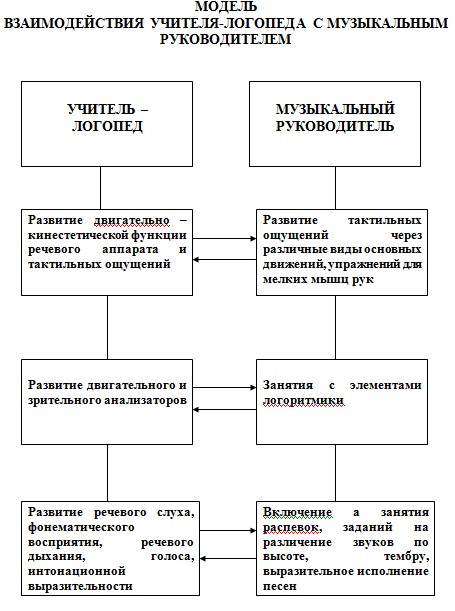 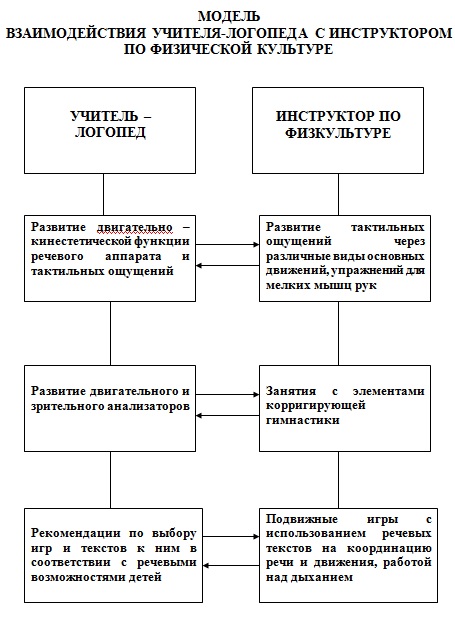 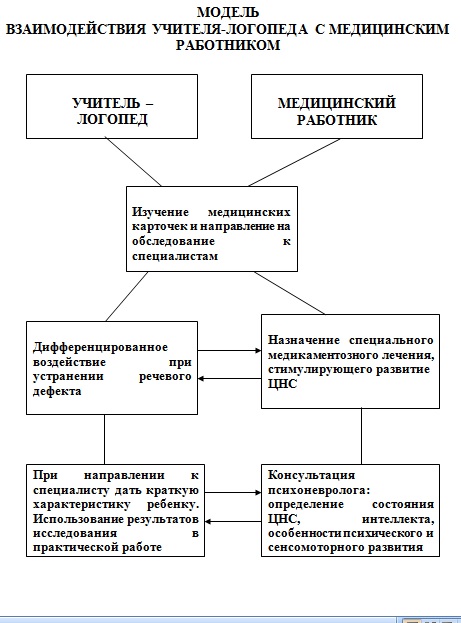 Особенности взаимодействия учителя-логопеда с семьями воспитанниковВопросам взаимосвязи детского сада с семьей в последнее время уделяется все большее внимание, так как личность ребенка формируется, прежде всего, в семье и семейных отношениях. В нашем дошкольном учреждении  создаются условия, имитирующие домашние, к образовательно-воспитательному процессу привлекаются родители, которые участвуют в организованной образовательной деятельности, интегрированных занятиях, спортивных праздниках, викторинах, вечерах досуга, театрализованных представлениях, экскурсиях. Педагоги работают над созданием единого сообщества, объединяющего взрослых и детей. Для родителей логопедической группы проводятся тематические родительские собрания и круглые столы, семинары, мастер-классы, создаются библиотеки специальной литературы по логопедии. На 2015-2016 учебный год учителем-логопедом составлен план взаимодействия с семьями воспитанников подготовительной к школе логопедической группы, в котором отражены все формы и методы взаимодействия (план представлен в годовом плане учителя-логопеда). В подготовительной к школе логопедической группе учитель-логопед и воспитатель привлекают  родителей к коррекционно-развивающей работе через систему методических рекомендаций. Эти рекомендации родители получают в устной форме на вечерних приемах и еженедельно по средам в письменной форме  в специальных тетрадях. Рекомендации родителям по организации домашней работы с детьми необходимы для того, чтобы как можно скорее ликвидировать отставание детей — как в речевом, так и в общем развитии.  Методические рекомендации, данные в тетрадях для домашних работ, подскажут родителям, в какое время лучше организовать совместную игровую деятельность с ребенком, во что и как следует играть с ребенком дома. Они предоставят дошкольнику возможность занять активную позицию, вступить в диалог с окружающим миром, найти ответы на многие вопросы с помощью взрослого. Так, родители смогут предложить ребенку поиграть в различные подвижные игры, проведут пальчиковую гимнастику, прочитают и стихи, помогут научиться лепить и рисовать, составлять рассказы и отгадывать загадки. Выполняя с ребенком предложенные задания, наблюдая, рассматривая, играя, взрослые разовьют его речь, зрительное и слуховое внимание, память и мышление, что станет залогом успешного обучения ребенка в школе. К тому же, богатый иллюстративный материал пособий освободит родителей от поиска необходимых картинок и поможет сделать занятия более интересными и яркими. Задания тетрадей подобраны в соответствии с изучаемыми в логопедических группах детского сада лексическими темами и требованиями программы. Работа с детьми 6-7 летнего возраста строится на систематизации полученных ранее знаний, что создаст предпосылки для успешной подготовки детей к обучению в школе. Кроме методических рекомендаций в специальных тетрадях, учитель-логопед постоянно обновляет  стенд в приемной группы «Советы логопеда», где собраны различные материалы, которые помогают родителям организовать развивающее общение с ребенком и дома, и на прогулке, содержат описание опытов, подвижных игр, художественные произведения для чтения и заучивания. Без постоянного и тесного взаимодействия с семьями воспитанников коррекционная логопедическая работа будет не полной и не достаточно эффективной. Поэтому интеграция детского сада и семьи – одно из основных условий работы учителя-логопеда в логогруппе. Модель взаимодействия с семьями детей, имеющими нарушения речи, представлена на схеме. 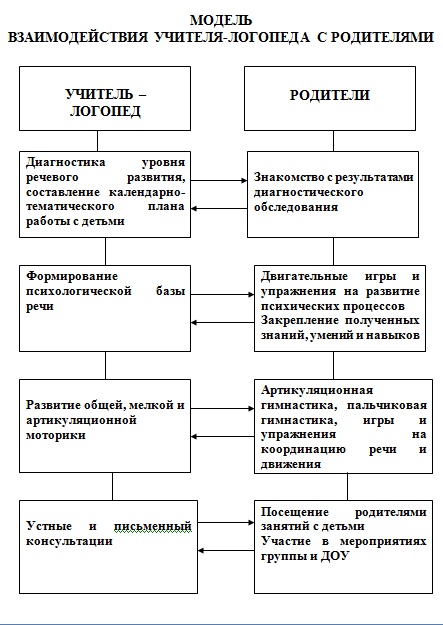 2.5.2. Методы коррекционной логопедической работыНаглядные- непосредственное наблюдение и его разновидности; - опосредованное наблюдение (изобразительная наглядность: рассматривание  игрушек и картин, рассказывание по игрушкам
   и картинам); Словесные-чтение и рассказывание художественных произведений;- заучивание наизусть стихов, небольших рассказов, скороговорок, чистоговорок и др. - пересказ; - обобщающая беседа;- рассказывание без опоры на наглядный материал; Практические -  дидактические игры и упражнения;- игры-драматизации и инсценировки; - хороводные игры и элементы логоритмики Средствами коррекции и развития речи детей с ФФН и ОНР являются: - общение детей со взрослыми (родителями, воспитателями, логопедом, музыкальным руководителем, инструктором по физической культуре и др.); - культурная языковая среда (дома и в детском саду); - обучение родной речи на занятиях (занятия по формированию фонетико-фонематической стороны речи, занятия по обучению грамоте, занятия по развитию ЛГСР и связной речи, чтение художественной литературы); - художественная литература, читаемая помимо занятий (дома и в детском саду); - изобразительное искусство, музыка, театр; - занятия по другим разделам образовательной программы ДОУ. 2.5.3.Формы и приемы организации образовательного коррекционного процесса в подготовительной к школе логопедической группе ДОУ.Организационный раздел Обязательная логопедическая документация Исходя из целей и задач рабочей программы, были составлены следующие документы, регламентирующие работу в подготовительной к школе логопедической группе на 2015-2016 учебный год: 1. Журнал первичного обследования речи детей МДОУЕжегодно в учреждении обследуются дети с целью выявления нуждающихся в логопедической помощи, в медицинском обследовании или лечении. Результаты обследования записываются в журнал первичного обследования речи детей МДОУ. Дети с недоразвитием речи средней, старшей и подготовительной групп  направляются на ПМПк для комплектования логопедических групп. Дети младшего возраста с грубым речевым недоразвитием, с анамалиями прикуса, короткой подъязычной связкой, и заиканием вместе с родителями приглашаются к логопеду для консультирования, направления к специалистам для обследования и лечения. 2. Речевые картыРечевая карта № 1 – для детей с ОНР, речевая карта № 2 – для детей с ФФН.             (Форма составления речевой карты выбирается логопедом)Речевые карты заполняются логопедом на каждого ребёнка в течение сентября месяца по результатам логопедического обследования. В карту вносятся результаты обследования ребенка. Обязательно записываются образцы речи с её лексико-грамматическими и фонетическими ошибками. К речевой карте должны быть приложены:                                                                         - педагогическая характеристика, которая составляется воспитателем группы, которую посещал ребёнок до поступления в логопедическую группу. (План составления характеристики указан в программе «Коррекция речевых нарушений» М.: Просвещение 2010, стр. 12-13);  - справка (выписка из м/карты) с заключениями психоневролога, окулиста и отоларинголога.По   окончании   обследовани составляется    перспективный    план индивидуальной работы с ребёнком на период обучения.В конце учебного года в речевой карте необходимо указать итог логопедической работы: какие нарушения ещё имеют место, какие стороны речевого процесса требуют закрепления или уточнения.3. Сводные таблицы диагностики речи детей логопедической группы (форма составления таблиц выбирается  логопедом)4. Годовой план К началу учебного года логопед составляет годовой план работы, в котором предусматриваются следующие разделы:1. Обследование речи детей. Заполнение речевых карт, оформление документации. 2. Комплектование   групп   и   подгрупп,   составление   расписания логопедических занятий.3. Направления, задачи и основное содержание коррекционной работы по разделам, в соответствии с направлениями работы.4. Взаимодействие в работе учителя-логопеда- с воспитателями групп (логопедических и обычных);со специалистами образовательного учреждения (психолог, музыкальный руководитель, руководитель ИЗО, инструктор по физической культуре и т.д.).Работа с родителями (родительские собрания, консультации для родителей,5. Мероприятия по улучшению оснащенности логопедического кабинета учебно-методическими пособиями, дидактическим и наглядным материалом и т. д.6. Повышение квалификации учителя-логопеда (посещение курсов, методических объединений, конференций; вопросы самообразования, аттестация и т.д.)Годовой план заверяется администрацией и хранится у логопеда.5. Перспективные планы коррекционной работы Составляются на учебный год (квартал, месяц). Если учитель-логопед занимается с детьми одного возраста и с одинаковыми речевыми нарушениями - составляется один перспективный план; если логопед занимается с детьми, имеющими разные речевые нарушения или посещающими разные возрастные группы - перспективные планы составляются на каждую подгруппу детей.6. Календарно-тематический план  Составляется на основе программы, по которой работает логопедическая группа. В нём указывается месяц, неделя, тема и количество занятий по данной теме.7.  Расписание занятий   После проведения всестороннего обследования речи детей составляется расписание занятий, в котором отражаются все виды логопедических занятий (фронтальные, подгрупповые, индивидуальные). Расписание меняется по мере необходимости (при речевой динамики или изменении состава подгрупп).8.  Планы индивидуальных и индивидуально-подгрупповых занятий9. Планы фронтальных занятийСоставление планов на каждое фронтальное занятие обязательно. В плане указывается тема и цель занятия, оборудование и примерный его ход. 10. Журнал посещаемости логопедических занятийВ журнал посещаемости указывается весь список детей логопедической группы. Значком «н» отмечаются дети, которые отсутствовали в данный день. Если ребёнок длительное время не посещает детский сад, рекомендуется указывать причину пропусков.11. Индивидуальные тетради детейИндивидуальные тетради заводятся логопедом на каждого ребенка. В них записывается дата проведения занятия, примерное его содержание. Тетради красочно оформляются (с участием родителей и воспитателей). На выходные дни они  выдаются родителям для выполнения заданий дома, а в обычные дни по этим тетрадям с детьми занимается воспитатель (по указанию логопеда). 12. Тетрадь взаимодействия работы воспитателя и логопеда  (форма ведения тетради выбирается логопедом).В тетради записываются задания логопеда и анализ работы, проведенной воспитателем. При анализе указывается, насколько успешно усвоен материал детьми, какие трудности встретились при выполнении заданий. Все виды заданий должны быть хорошо знакомы детям. Это могут быть отдельные артикуляционные упражнения, повторение текстов и упражнений, отработанных ранее с логопедом, упражнения по развитию внимания, памяти, фонематического слуха, формированию лексико-грамматической стороны речи и т.д. Тетрадь заполняется логопедом не реже 1 раза в неделю. Воспитатели ведут учёт проведённой работы. В вечерние занятия не должны включаться упражнения по постановке звуков.13. Журнал учета консультаций родителей.14. Журнал консультаций для воспитателей и узких специалистов ДОУ15. Паспорт логопедического кабинетаСоставляется независимо от того, имеется или нет отдельный кабинет у логопеда. Включает в себя перечисление всего, что находится у логопеда:- оборудование;- наглядные, учебные и методические пособия;- учебники и методическая литература;- дидактические игры и тренажёрыМожет быть представлен в виде схем, таблиц, рисунков по разделам или по центрам (зависит от творчества логопеда).16. Годовой отчёт о работе учителя-логопеда Это отчёт об эффективности работы логопеда за год, который предоставляется в комитет образования города. Отчет заверяется администрацией дошкольного учреждения. Один экземпляр остается у логопеда.Лучше составлять отчет в виде таблицы.   К нему прилагается текстовой отчёт.Годовой план работыМуниципальное бюджетное дошкольное образовательное учреждение «Детский сад комбинированного вида № 18»Годовой план работыучителя-логопеда Филипповой Е.А.на 2015-2016 учебный год.Цель всего педагогического процесса в ДОУ: создание организационно-методических условий по внедрению и реализации Федерального Государственного образовательного стандарта ДОЗадачи: Разработка поэтапного плана перехода к реализации  ФГОС ДООрганизация предметно-развивающей среды с учетом ФГОС ДООрганизация коррекционно-образовательного процесса в соответствии с ФГОС ДО Основные направления работы учителя-логопеда    в 2015-2016 учебном годуДиагностическая работаКоррекционно – развивающая логопедическая работа с детьми подготовительной к школе логопедической группы  Организационно- методическая работаРабота с педагогами ДОУРабота с родителями Оснащение кабинетаПовышение профессиональной квалификацииПерспективное планирование работы логопедав подготовительной группе.I период обучения(сентябрь, октябрь, ноябрь)коррекционно-логопедическая работаII период обучения(декабрь, январь, февраль)коррекционно-логопедическая работаIII период обучения(Март, апрель, май)коррекционно-логопедическая работаТематическое планированиеКалендарное планирование Муниципальное бюджетное дошкольное образовательное учреждение «Детский сад комбинированного вида № 18»Календарный план фронтальной непосредственно образовательной  деятельности  по формированию правильного звукопроизношения  и  обучению грамоте в подготовительной к школе  логопедической группе на 2015-2016 учебный год.  Образовательная область по ФГОС ДО  «Речевое развитие».Учитель-логопед:  Филиппова Е.А.Островцы2015 г.Материально-техническое обеспечение работы учителя-логопеда ДОУ3.6.1.Перечень оборудования логопедического кабинетаЛогопедический инструментарий:шпатели логопедическиезонды логопедические: постановочные, массажныезондозаменителивата, бинт, спиртвибромассажерПособия для обследования:• интеллекта• речи• слуха.Пособия для коррекционной логопедической работы:по связной речи по грамматическому строюпо лексическим темам  по звукопроизношениюпо фонематическому восприятиюпо развитию дыханияпо развитию мелкой моторикиДидактические игры для развития памяти, внимания, мыслительной деятельности:ЛотоПазлыПирамидки Кубики разного цвета и размера, счетный материал в пределах 10 (палочки, грибочки и т.д.)Разрезные картинки разной конфигурации и наборы картинок на выделение четвертого лишнего.Набор  геометрических форм и предметов.Игра «Сравни и отличи» (наборы картинок типа: самолет – птица, кукла – девочка).8. Наборы карточек на обобщающие темы и набор карточек с видовыми и родовыми понятиями.9. Наборы предметов, отличающиеся одним или несколькими признаками (цвет, форма, величина).10.Набор загадок в форме описания предметов, набор загадок с пропущенным словом.11.Набор сюжетных картинок, отличающихся одним или несколькими персонажами, набор картонок - слов омонимов.12. Слова для составления шарад и ребусов.13. Слова для запоминания слов с помощью картинки или другого слова, стихотворения с перепутанными словами.Картотеки:пальчиковая гимнастикаартикуляционная гимнастикадыхательных гимнастик.слоговая структура словаавтоматизация и дифференциация звуковдомашние задания по обучению грамоте домашние задания по лексическим темамразвитие фонематического слухаНабор предметных картинок по разделу: «Ознакомление с окружающим миром»:обувь, одежда, головные уборыпосуда, игрушкидомашние птицы, зимующие и перелетные птицыдомашние животные, дикие животные наших лесов, жарких стран и севера, обитатели морей и океанововощи, фрукты, ягоды, грибырастительный мир: деревья, кусты, цветы, насекомыепродукты питанияпрофессии, транспорт, инструментывремена годачасти тела человека мебель и посудадом и его частидействия (глагольный словарь)занимательные игры.Дидактический материал по формированию связной речи:сюжетные картинысерии сюжетных картинтематические картиныигровое панно.Звуковая культура:картинный материал для автоматизации поставленных звуковальбомы для закрепления поставленных звуковпапки с речевым материалом для автоматизации и дифференциации поставленных звуковкартины для проведения «Общего комплекса артикуляционной гимнастики»коробка с разрезными буквами, слогами.Дидактический материал для развития мелкой моторики:пирамидки, матрешки, конструкторышнуровки, деревянные пазлыигры головоломкимозаикаИспользуемая в работе литература, методические пособия, диагностический материал:Агранович З.Е. Сборник домашних заданий в помощь  логопедам и родителям.Акбекова Н.Е. Развиваем связную речь у детей 6-7 лет  с ОНР. Конспекты фронтальных  занятий логопеда.Акбекова Н.Е. Развиваем связную речь у детей 6-7 лет  с ОНР. Конспекты, подгрупповых занятий логопеда.Акименко В.М. Развивающие технологии  в логопедии.Алтухова Н.Г. Научитесь слышать.Алябьева Е.А. Логоритмические упражнения без музыкального сопровождения. Арушанова А.Г. Речь и речевое общение детей. Асташина И. Развиваем речь и дикцию.Бабина Г.В. Слоговая структура слова: обследование и формирование у детей с недоразвитием речи.Борякова Н.Ю. Касицына М.А. Коррекционно-педагогическая работа в детском саду для детей с ЗПР.Борякова Н.Ю. Матросова Т.А. Изучение и коррекция лексико-грамматического строя речи  у детей с недостатками познавательного и речевого развития. Безрукова О.А. Грамматика русской речи (1, 2 часть).Безрукова О.А. Слова родного языка.Белобрыкина О.А. Речь и общение.Бессонова Т.П.,Грибова О.Е.  Дидактический материал по обследованию речи.Вальчук Е.В. Развитие связной речи детей 6-7 лет.Визель Т.Г. логопедические упражнения на каждый день для выработки четкой речи. Волкова Л.С.  Логопедия. Учебник для вузов.Володина В.С.  Альбом по развитию речи.Воронкова В.В. Коломыткина И.В. Букварь. Гаврилова А.С. Шанина С.А. Ращупкина С.Ю. Логопедические игры. Голубь В.Т. Графические диктанты. Гомзяк О.С. Говорим правильно в 5-6 лет. Конспекты занятий для старшей группы (1-4 ч.)Гомзяк О.С. Говорим правильно. Конспекты занятий в подготовительной к школе группе (1-4ч)Гомзяк О.С. Говорим правильно в 6-7 лет. Картинный материал.Глинка Г.А. Буду говорить, читать, писать, правильно.  Грибова О.Е.  Технология организации логопедического обследования.Громова О.Е.  Говорим правильно Р-Р'.Дети с нарушениями речи. Технологии воспитания и обучения. Под редакцией Ю.Ф. Гаркуши.  Докутович В.В., Крыласова Л.Е. Логопедическая служба дошкольного образовательного учреждения.Дурова Н.В. Невская Л.Н. От звука к букве. Жукова Н.С.  Я говорю правильно.Жукова Н.С. БукварьЗабрамная С.Д. Боровик О.В. Практический материал для проведения психолого-педагогического обследования детей. Забрамная С.Д. исаева Т.Н. Изучаем обучая.  Иншакова О.Б. Альбом для логопеда.Калягин В.А. Степанова Г.М. Если ваш ребенок заикается.Картушина М.Ю. Конспекты по логоритмических занятий  с детьми 4-5 лет. Картушина М.Ю. Конспекты по логоритмических занятий  с детьми 6-7 лет. Картушина М.Ю  Сценарии оздоровительных досугов для детей 3-4 лет. Каше Г.А. Подготовка к школе детей с недоразвитием речи.Кирьянова Р.А. Шпаргалка для логопедов. Кнушевицкая Н.А. Стихи и речевые упражнения по теме « Профессии» Комарова Л.А. Автоматизация звука в игровых упражнениях. (8 альбомов) Коноваленко В.В., Коноваленко С.В., Кременецкая М.И.  Индивидуально-подгрупповая работа по коррекции звукопроизношения.Коноваленко В.В., Коноваленко С.В. Фронтальные логопедические занятия в старшей группе для детей с ОНР. (1-3 ч.)Коноваленко В.В., Коноваленко С.В. Фронтальные логопедические занятия в подготовительной группе для детей с ФФН. (1-3 ч.) Коноваленко В.В., Коноваленко С.В. Развитие связной речи.Коноваленко В.В., Коноваленко С.В. Автоматизация свистящих звуков. Коноваленко В.В., Коноваленко С.В. Автоматизация шипящих звуков.Коноваленко В.В., Коноваленко С.В. Дидактический материал по коррекции произношения звуков Г,Г,К,К,Х,Х.Коноваленко В.В., Коноваленко С.В.  Коррекция произношения звука Й.Коноваленко В.В. Коррекционная работа воспитателя в подготовительной  логопедической группе.Коноваленко В.В., Коноваленко С.В.  Домашняя тетрадь для закрепления произношения звука….  (8 тетрадей)Коррекционно-педагогическая работа в дошкольных учреждениях для детей с нарушениями речи. Под редакцией Ю.Ф. Гаркуши. Краузе Е.  Логопедический массаж. Артикуляционная гимнастика.Косинова ЕМ. Грамматическая тетрадь (1-4 ч.)Косинова Е.М. Домашний логопед.Кузнецова Е.В. Тихонова И.А. Ступеньки к школе. Матросова Т.А.  Организация коррекционных занятий с детьми дошкольного  возраста с речевыми нарушениями. Майорова А.С. Учись говорить правильно.Максаков А.И. Правильно ли говорит вашребенок. Микляева Ю.В. Логопедический массаж и гимнастика.Миронова Н.М. Развиваем фонематическое восприятие. Нищева Н.В. Конспекты подгрупповых логопедических занятий  в подготовительной к школе группе детского сада для детей с ОНР (1,2 часть).Нищева Н.В. тексты и картинки для автоматизации и дифференциации звуков разных групп. Новоторцева Н.В.  Развитие речи детей. Новиковская О.А. Альбом по развитию речи. Петрова Т.И., Петрова Е.С. Игры и занятия  по развитию речи дошкольников (1-2ч)      Полушкина Н.Н. Диагностический справочник логопеда. Полякова М.А. Самоучитель по логопедии.Программа воспитание и обучения дошкольников по образовательным областям. «Счастливый ребенок». Научный руководитель С.А. Козлова. Светлова И. Развитие речи.Светлова И.Е. Развиваем устную речь. Селиверстова В.И.  Игры в логопедической работе с детьми.Сидорова У.М. Формирование речевой и познавательной активности детей с ОНР. Сиротюк А.Л. Синдром дефецита внимания с гиперактивностью. Скворцова И.  Логопедические игры CDСлюсарь К.Н. Логоритмические занятия  с детьми 3-5 лет. Смирнова Л.Н. Логопедия в детском саду Смирнова Л.Н.  Мы учим звуки Ш С.Смирнова Л.Н.  Логопедия.  Играем со звуками.Сохин Ф.А. Психолого педагогические основы развития речи дошкольников.  Степанова О.А.  Логопедическая работа в дошкольном образовательном учреждении: организация и содержание. Сычёва Г.Е. Опорные картинки для пересказа текстов. Теремкова Н.Э. Логопедические домашние задания для детей 5-7 лет с ОНР.  (4 ч.)Тихомиров Д.И. Тихомирова Е.Н. Букварь. Ткаченко Т.А.  Фонематическое восприятие.Ткаченко Т.А.  Логопедические упражнения.Ткаченко Т.А.  Большая книга заданий и упражнения на развитие связной речи. Ткаченко Т.А.  Слоговая структура слова. Трясорукова Т.П. Игры, загадки, стихи и чистоговорки. Тырышкина О.В. Индивидуальные логопедические занятия старший дошкольный возраст. Ушакова О.С.  Программа развития речи детей дошкольного возраста в детском саду.Ушакова О.С. Струнина Е.М. Методика развития речи детей дошкольного возраста.  Филичева Т.Б., Туманова Т.В.  Дети с общим недоразвитием речи.Фомичева М.Ф. Воспитание у детей правильного произношения. Цвынтарный В. Играем пальчиками и развиваем речь. Цуканова С.П., Бетц Л.Л. Речевые праздники и развлечения в детском саду. Чистикова М.И. Психо-гимнастика.Четвертушкина Н.С. Слоговая структура слова.Шевцова Е.Е. психолого-педагогическая диагностика и коррекция заикания.  Шевченко И.Н. Конспекты по развитию фонетико-фонематической стороны речи у дошкольников.Шорохова О.А. Играем в сказку. Сказкотерапия и занятия по развитию связной речи дошкольников. Шорыгина Т.А. Профессии. Какие они?Школьник Ю.К. Логопедия Пособие по автоматизации свистящих, шипящих  и сонорных звуков.Предметно – развивающая среда в логопедическом кабинетеАзбука букв – магнитная.Головоломки: пазлы от 15 до 30 деталейГрафические схемы слогов, слов, предложений, предлогов.Дидактический материал:        -  для обследования Иншаковой С.Б.,                                                            - для исправления недостатков произношения                                                  - для работы над слоговой структурой речи  И.А.Четверушиной.Доска настенная магнитная с набором разноцветных магнитов.Диски «Коммуникация», «Баба Яга»Зонды Е.В.Новиковой,  зондозаменители.Интерактивное оборудование: компрьютер.Иллюстративный материал по всем лексическим темам.Индивидуальные задания по грамоте (многоразовые).Игрушки для дыхания: бабочки, домики, вертушки, вертолеты, снежинки, язычки, аквариум с рыбками.Игрушки – шнуровки: домик, матрешка, кот в сапогах, парусник, новогодняя елка, осенний букет, подсолнечникКарточки с чистоговорками, скороговорками.Карточки с пропущенными буквами.Конструктор: лего.Логопедические буквари и азбуки Е.В.Новиковой, Е.М.Косиновой, О.С.Жуковой, Н.С.Жуковой, Г.Е.Сычевой, Т.С.Резниченко.Логопедическая улитка с набором съемных картинок.Массажные мячи, кольца, валики.Музыкальные игрушки: погремушки, трещотки, кастаньеты.Мяч средний, колючий.Набор картинок – нелепиц.Натюрморты – иллюстрации.Наборы палочек и иллюстрации картинок к ним.Настольно – печатные игры.Пальчиковые куклы: семья, дикие животные.Природные материалы: шишки, орехи, каштаны.Раздаточные таблицы для обучения грамоте.Рабочие тетради «Обучение грамоте: часть 1, 2,3», Тренажер для тренировки языка.Театральные куклы: лягушкаТрафареты с изображением предметов по лексическим темам.Цветные мелки, карандаши цветные и простые, фломастеры.3.6.3. Программно – методическое обеспечение1.       Н.В. Нищева. Образовательная программа дошкольного образования для детей с тяжелыми нарушениями речи ( общее недоразвитие речи) с 3до 7 лет. 2.	Т.Б.Филичева, Т.В.Туманова. Дети с ОНР. Воспитание и обучение. М., Гном-пресс, 1999г.3.	Т.Б.Филичева, Г.В.Чиркина. Программа обучения и воспитания детей с ФФН (старшая и подготовительная группы). М., 1993г.4.	 С.Н. Шаховская, Е.Д. Худенко. Планы занятий логопедов в детском саду     для детей с нарушениями речи. Часть 1, 2, 3. М., 1992г.5.	Л.В.Лопатина, Н.В.Серебрякова. Логопедическая работа в группах дошкольников  со стёртой формой дизартрии. С-Пб., Образование,1994г.6.	Адаптированная примерная основная образовательная программа для дошкольников с ТНР. п/р Л.В. Лопатиной, СПб. 2014г.7.	Чиркина Г.В. Программы дошкольных образовательных учреждений компенсирующего вида для детей с нарушениями речи.  М, Просвещение, 2009.8.	Рабочая программа учителя-логопеда ДОУ. сост: Ю.А. Афонькина, Н.А.Кочугова. Волгоград. Учитель, 2014г.9.        Г.А. Каше, Т.Б. Филичева. Программа обучения детей с недоразвитием фонетического строя речи.  М., 1978г. Приложение примерный перечень игр и игровых упражненийПодготовительный этап логопедической работы.- игры и игровые упражнения на формирование слухового и зрительного восприятия, внимания, памяти, зрительно-пространственных представлений – «Времена года», «Контуры», «Упражнения с числовыми и буквенными таблицами», программа «Учись говорить правильно»,- игры и игровые упражнения на формирование•	общей моторики – игры Страковской, комплексы коррекционно-развивающих упражнений для совершенствования всех видов координации движений, телесной и пространственной координации,•	ручной моторики – пальцевые упражнения О.И.Крупенчук, шнуровки, трафареты, пазлы, мелкое лего, гаечный конструктор, прищепковый конструктор, упражнения Е.Железновой, •	артикуляторной моторики – игровые комплексы артикуляторной гимнастики, самомассажи  И.А.Куликовской, Г.А.Османовой-Л.А.Поздняковой, - игры и игровые упражнения на формирование мыслительных операций – «4 лишний», «Ребусы», «Забавные истории», «Занимательные последовательности»,- игры и игровые упражнения на формирование слухо-зрительного и слухо-моторного взаимодействия в процессе восприятия и воспроизведения ритмических структур – «Азбука Морзе», «Дятел», «Композитор», «Ритмический диктант», «Ритмическое эхо», «Телеграфист», «Слоговое домино»,- игры и игровые упражнения на формирование сенсорно-перцептивного уровня восприятия – «Не ошибись», «Эхо», «Повтори, как я», «Испорченный телефон».2.Основной этап логопедической работы.- игры и игровые упражнения для коррекции•	фонематического строя речи – «Доскажи словечко», «Веселая Азбука», «Делим слова на слоги», диск «Звуковой калейдоскоп», программы «Учимся говорить правильно», «Автоматизация согласных»,•	лексико-грамматического строя речи – «Исправь ошибку», «Летает-ползает-прыгает», «Назови лишнее слово», «Найди слова-неприятели», «Скажи наоборот», «Слова-родственники», «Слова-близнецы», «Сложные слова: часть 1,2», «Кто и что», «Какой цветочек», «Смотри корень», «Слова-действия», программа «Учимся говорить правильно»,•	развития связного высказывания – «Вставь пропущенное слово», «Закончи предложение», «Назови по порядку», «Что сначала, что потом», «Как много вам сказать хочу: опорные таблицы», «Истории в картинках: часть 1,2», «Опорные картинки для пересказа текстов», «Натюрморт», «Обучение связной речи: набор схем», программа «учимся говорить правильно», диски «Ума палата», «Конструктор картинок».- игры и игровые упражнения для коррекции нарушения движения •	артикуляторного аппарата - игровые комплексы артикуляторной гимнастики:в картинках, сказках, презентациях, песенках, самомассажи  И.А.Куликовской, Г.А.Османовой-Л.А.Поздняковой, игровой комплекс упражнений с бусиной, ватной палочкой, деревянным шпателем, зонды Е.В.Новиковой, О.И.Крупенчук, вестибюлярная пластина  с бусиной, с проволочной заслонкой, тренажер с бусиной: горизонтальный и вертикальный, тренажер для звука С, вибромассажер Слоник,•	дыхательной функции – «Стадион», «Автотрек», «Задуй свечу», «Снегопад», «Рыбки в аквариуме», «Воздушное лото», «Футбол», «Фокус», «Разноцветные вертушки», «Удержи шарик», «Чудо-бабочки»,•	голосовой функции – «Оркестр», «Игра на пианино», «Резиночки», «Эхо», «Тихо-громко»,- игры и игровые упражнения для обучения грамоте – рабочие тетради «Обучение грамоте: часть 1, 2», «Составь слово», «Читаем по слогам», «Чудо-зоопарк», «Собери дорожку», «Слоговые шары», игры Воскобовича: парусник, снеговик, яблонька, ромашка, лабиринты, «Читай и узнавай», «Расшифруй слова», «Прочитай по первым буквам», «Читаем и составляем сами», «Словарик», «Составь слова», «Почитай-ка», «Слова из звуков», «Гласные и согласные», «Слова из слогов», «Буквы и цифры», «Буква за буквой», «Сложи слово», «Продолжи слово», «Чем отличаются эти слова», «Найди ударный слог», программа «Учимся говорить правильно», диск «Конструктор картинок».1.Образовательная область: социально-коммуникативное развитие.- игра :•	игры и упражнения на развитие воображаемых движений – упражнения  Г.Чистяковой,•	игры и упражнения на формирование представлений об эмоциях – упражнения Г.Чистяковой- представление о мире людей и рукотворных материалов:•	театрализованные игры – пальчиковый театр, шагающий, театр игрушек: «Репка», «Колобок», «Волк-ябедник», «Все овощи на грядке», «Как грибы президента выбирали»,•	настольно-печатные и словесные игры,- безопасное поведение в быту, социуме, природе:•	дидактические игры – «Все профессии важны», «Кому что».2.Образовательная область: познавательное развитие.- конструирование:•	игры и игровые упражнения с фигурами из дерева, пластмассы, полимерных материалов –« Лего», «Гаечный конструктор», «Прищепковый конструктор», •	игры и игровые упражнения на развитие внимания, памяти, пространственного мышления – «Мозайка», «Пазлы: 15-30 деталей», «Картинки из счетных палочек»,- развитие представлений о себе и об окружающем природном мире:•	настольно-печатные и словесные игры – «Логопедическое лото», «Узнай по описанию», «Радио», «Карусель», «Веселый телефон», «Читаем словом»,- элементарные математические представления:•	дидактические игры – «Карусель», «Считаем до 10».3.Образовательная область: речевое развитие.- игры и игровые упражнения для коррекции фонематического строя речи - «Доскажи словечко», «Веселая Азбука», «Делим слова на слоги», рабочие тетради «Обучение грамоте: часть 1, 2», «Составь слово», «Читаем по слогам», «Чудо-зоопарк», «Собери дорожку», «Слоговые шары», игры Воскобовича: парусник, снеговик, яблонька, ромашка, лабиринты, «Читай и узнавай», «Расшифруй слова», «Прочитай по первым буквам», «Читаем и составляем сами», «Словарик», «Составь слова», «Почитай-ка», «Слова из звуков», «Гласные и согласные», «Слова из слогов», «Буквы и цифры», «Буква за буквой», «Сложи слово», «Продолжи слово», «Чем отличаются эти слова», «Найди ударный слог», программа «Учимся говорить правильно», диски «Звуковой калейдоскоп», «Ума палата», -игры и игровые упражнения для коррекции лексико-грамматического строя речи - «Исправь ошибку», «Летает-ползает-прыгает», «Назови лишнее слово», «Найди слова-неприятели», «Скажи наоборот», «Слова-родственники», «Слова-близнецы», «Сложные слова: часть 1,2», «Кто и что», «Какой цветочек», «Смотри корень», «Слова-действия», программа «Учимся говорить правильно», диск «Конструктор картинок»,- игры и игровые упражнения для развития связного высказывания  – «Вставь пропущенное слово», «Закончи предложение», «Назови по порядку», «Что сначала, что потом», «Как много вам сказать хочу: опорные таблицы», «Истории в картинках: часть 1,2», «Опорные картинки для пересказа текстов», «Натюрморт», «Обучение связной речи: набор схем», набор схем для составления описательных рассказов, набор стихотворений в иллюстрациях, программа «Учимся говорить правильно», диск «Конструктор картинок».4.Образовательная область: художественно-эстетическое развитие.- изобразительное творчество:•	игры и игровые упражнения на занятиях рисованием – трафареты по лексическим темам, раскраски, «Разноцветный калейдоскоп», набор симметричных предметов для обведения,- музыка – «Артикуляторная гимнастика под музыку», «Логопедические распевки», подборка детских песен для автоматизации звуков, набор музыкальных инструментов.5.Образовательная область: физическое развитие.- физическая  культура – утренняя гимнастика в виде комплексов коррекционно-развивающих упражнений  для совершенствования всех видов координации движения, телесной и пространственной ориентации, физминутки, связанные с лексической темой,- представления о здоровом образе жизни и гигиене – гимнастика для глаз, гимнастика для стоп, гимнастика для рук, самомассажи  И.А.Куликовской, Г.А.Османовой-Л.А.Поздняковой, кинезиологические упражнения,  предметы для пальчиковой гимнастики: ежи нескольких видов, эспандеры, пробки, прищепки, орехи, шишки, карандаши.№ п/пОНРФФНР, ФНР1.-коррекция нарушенного звукопроизношения-коррекция нарушенного звукопроизношения2.-развитие просодической стороны речи и речевого дыхания_3.-формирование фонематических процессов и подготовка к обучению в школе-формирование фонематических процессов и подготовка к обучению в школе4.-уточнение, обогащение и активизация лексического запаса	уточнение, обогащение и активизация лексического запаса_5.-формирование грамматических представлений-уточнение грамматических представлений6.-развитие связной речи-7.-развитие мелкой моторики пальцев рук-Задачи, стоящие перед учителем-логопедомЗадачи, стоящие перед воспитателем1. Создание условий для проявления речевой активности и подражательности, преодоления речевого негативизма1. Создание обстановки эмоционального благополучия детей в группе2. Обследование речи детей, психических процессов, связанных с речью, двигательных навыков2. Обследование общего развития детей, состояния их знаний и навыков по программе предшествующей возрастной группы3. Заполнение речевой карты, изучение результатов обследования и определение уровня речевого развития ребенка3. Изучение результатов с целью перспективного планирования работы4.Обсуждение результатов обследования. 4.Обсуждение результатов обследования. 5. Развитие слухового внимания детей и сознательного восприятия речи5. Воспитание общего и речевого поведения детей, включая работу по развитию слухового внимания6. Развитие зрительной, слуховой, вербальной памяти6. Расширение кругозора детей7. Обучение детей процессам анализа, синтеза, сравнения предметов по их составным частям, признакам, действиям7. Развитие представлений детей о времени и пространстве, форме, величине и цвете предметов (сенсорное воспитание детей)8. Развитие подвижности речевого аппарата, речевого дыхания и на этой основе работа по коррекции звукопроизношения8. Развитие общей, мелкой и артикуляционной моторики детей9. Развитие фонематического восприятия детей9. Выполнение заданий и рекомендаций логопеда10. Обучение детей процессам звуко-слогового анализа и синтеза слов, анализа предложений10. Закрепление речевых навыков, усвоенных детьми на логопедических занятиях11. Развитие восприятия ритмико-слоговой структуры слова11. Развитие памяти детей путем заучивания речевого материала разного вида12. Формирование предложений разных типов в речи детей по моделям, демонстрации действий, вопросам, по картине и по ситуации12. Контроль за речью детей по рекомендации логопеда, тактичное исправление ошибок13. Подготовка к овладению, а затем и овладение диалогической формой общения13. Развитие диалогической речи детей через использование подвижных, речевых, настольно-печатных игр, сюжетно-ролевых и игр-драматизаций, театрализованной деятельности детей, поручений в соответствии с уровнем развития детей14. Развитие умения объединять предложения в короткий рассказ, составлять рассказы-описания, рассказы по картинкам, сериям картинок, пересказы на основе материала занятий воспитателя для закрепления его работы14. Формирование навыка составления короткого рассказа, пересказа.Совместная образовательная деятельность учителя-логопеда с детьмиСовместная образовательная деятельность учителя-логопеда с детьмиСамостоятельная деятельность детейОбразовательная деятельность в семьеНепосредственно образовательная логопедическая деятельностьОбразовательная деятельность в режимных моментахСамостоятельная деятельность детейОбразовательная деятельность в семье1. Фронтальная НОД2. Подгрупповая НОД3. Индивидуальная НОД4. Дидактические игры5. Настольно-печатные игры6. Компьютерные обучающие игры и программы7. Разучивание скороговорок, чистоговорок, стихотворений8. Речевые задания и упражнения9. Работа по нормализации звукопроизношения, обучению пересказу, составлению описательного рассказа1. Пальчиковые игры и упражнения2. Мимические, логоритмические артикуляционные дыхательные гимнастики3. Речевые дидактические игры 4. Чтение5. Тренинги (действия по речевому образцу учителя-логопеда)6. Праздники, развлечения1. Сюжетно-ролевые игры2. Дидактические игры3. Настольно-печатные игры4. Словотворчество5. Совместная продуктивная и игровая деятельность 1. Выполнение рекомендаций учителя-логопеда по исправлению нарушений в речевом развитии2. Речевые игры3. Беседы4. Чтение книг, рассматривание иллюстраций5. Заучивание скороговорок, потешек, чистоговорок, стихотворений6. Игры-драмматизации № п/пСодержание работыСрокиЛогопедическое и психолого-педагогическое обследование детей подготовительной к школе логопедической группы, определение особенностей речевого, психомоторного, общего развития детейСентябрь, майПрофилактическая работа по выявлению детей с нарушениями речи через обследование в ДОУ, направление детей на ПМПК  для зачисления в логопедическую группу Апрель – май, августУчастие в Раменской территориальной ПМПК По графику работы ПМПК№ п/пСодержание работыСрокиВыходПроведение фронтальной логопедической непосредственно образовательной деятельности по обучению грамоте, развитию связной  речи детей подготовительной логопедической группы В течение учебного годаТематическое планирование, календарное планированиеПроведение подгрупповой логопедической непосредственно образовательной деятельности по формированию лексико-грамматических средств языка и развитию самостоятельной развернутой фразовой речи с детьми.В течение учебного годаКалендарно-тематическое планирование Проведение индивидуальной и подгрупповой логопедической непосредственно образовательной деятельностипо формированию правильного звукопроизношения. В течение учебного годаЕжедневное планирование индивидуальной, подгрупповой логопедической НОД, конспекты индивидуальных занятий№ п/пСодержание работыСрокиВыход1. Комплектование группы, утверждение списка группыДо 1 сентябряСписок подготовительной к школе логопедической группыСоставление и утверждение у заведующего ДОУ циклограммы рабочего времени учителя-логопеда До 15 сентябряЦиклограмма, Составление рабочей программы, годового плана работы учителя-логопеда До 15 сентябряРабочая программа. Годовой план работыСоставление перспективного и календарного плана работы на учебный годДо 15 сентябряПерспективный и календарный план работыПланирование логопедической фронтальной, подгрупповой, индивидуальной НОД В течение годаЕжедневные планы работы, конспекты НОДВедение речевых карт, индивидуальных перспективных планов работы,  индивидуальных домашних  тетрадей детейВ течение годаРечевые карты, индивидуальные перспективные планы работы на каждого ребенка,  индивидуальные домашние тетрадиУчастие в работе творческой группы ДОУ по обеспечению введения ФГОС ДО В течение годаРазработка практических материалов№ п\пСодержание работыСроки Выход 1. Обсуждение результатов логопедической, психологической  и педагогической диагностики детей подготовительной к школе логопедической группы на педагогическом совете ДОУКонец сентябряПротокол педагогического совета, результаты диагностики2. Консультативное взаимодействие со специалистами ДОУ: с инструктором по физическому воспитанию, музыкальным руководителем, воспитателем группы, медицинским работникомВ течение года по мере необходимостиАнализ работы за год3.Консультации для воспитателей ДОУ на семинарах, педагогических советах, педагогических чтениях: Приемы педагогической работы по воспитанию у детей навыков правильного произношения звуковоктябрьПрактический материал (презентация-консультация)3.Фонематический слух - основа правильной речи.ноябрьПрактический материал (презентация-консультация)3.Развитие графомоторных навыков у детей старшего дошкольного возраста.декабрьПрактический материал (презентация-консультация)3.Современные методики обучения чтению и письму дошкольников с нарушениями речиянварьПрактический материал (презентация-консультация)3.Приемы формирования грамматически правильной речи у детей дошкольного возрастафевральПрактический материал (презентация-консультация)3.Приемы обогащения словарного запаса детейдошкольного возрастамартПрактический материал (презентация-консультация)3.Виды работы педагога по развитию и совершенствованию связной речи детей дошкольного возрастаапрельПрактический материал (презентация-консультация)4. Консультация для музыкальных руководителей ДОУ «Музыкальное воспитание детей с отклонениями в речевом  развитии»ноябрьПрактический материал (презентация-консультация)5. Консультация для физинструкторов: «Физическое воспитание дошкольников с нарушениями речевого развития»февральПрактический материал (презентация-консультация)6. Анализ совместной работы учителя-логопеда и воспитателя подготовительной к школе логопедической группы за учебный год- обсуждение рабочих моментов- рекомендации по организации совместной деятельности МайГодовой отчет по работе№ п/пСодержание работыСрокиВыходВыступления на родительских собраниях: А) Цели и задачи логопедической работы в подготовительной к школе группе. Подготовка к обучению чтению и письму – как одно из основных направлений работы в старшем дошкольном возрастеСентябрь Протокол собрания, консультация-презентацияБ) Готовность ребенка с нарушениями речи к школьному обучениюЯнварь-февральПротокол собрания, консультация-презентацияВ) Подведение итогов коррекционного обучения в подготовительной к школе логопедической группе. Рекомендации учителя-логопеда родителям будущих первоклассников. Май Протокол собрания, буклеты «Советы родителям будущих первоклассников» Консультации для родителей: 1) Индивидуальное консультирование для родителей по результатам логопедического обследованияСентябрь Журнал учета консультативной работы 2) Обучаем грамоте, играя или как научить ребенка читатьОктябрь консультация2) Использование мнемотехники для развития речи детей с нарушениями речиНоябрь   консультация3) Рекомендации родителям по развитию графомоторных навыковДекабрь  консультация4) Как воспитать у ребенка навыки правильного звукопроизношенияЯнварьконсультация5) Обогащаем словарь детейФевраль консультация6) Речевая готовность детей с нарушениями речи к школьному обучению Март  консультация7) Выбираем книги для чтения, или какую литературу нужно читать ребенку 6-7 лет Апрель консультация8) Скоро в школу: готов ли ваш ребенок к началу школьного обучения. Рекомендации учителя-логопеда на летний период. Май консультацияКонсультирование родителей по необходимости, проведение открытых индивидуальных занятий по запросу родителейВ течение года Журнал учета консультативной работы № п/пСодержание работыСрокиВыходПополнение учебно-методического комплекса: - новинки методической литературы- пополнение имеющихся и создание новых картотек по коррекционной работе с детьми- пополнение консультаций для педагогов и родителей. В течение годаКартотеки, методические разработки, книги, консультации, презентацииПополнение учебно-дидактического комплекса- новые игры и игрушки для работы с детьми- пособия для фронтальной, подгрупповой и индивидуальной работы с детьмиВ течение годаДидактические игры, игрушки, пособияПополнение канцелярских товаровПо мере необходимости в течение года Канцелярские принадлежности, бумага, папки и т.п.№ п/пСодержание работыСрокиВыходПосещение  и участие  МО учителей-логопедов Раменского района. В течение годаПлан работы МО на 2015-2016 учебный годПодготовка папки достиженийВ течение годаПапка для аттестации Изучение нормативно-правовых документов:Закон « Об образовании»ФГОС для ДОУВ течение годаОбщие речевые навыкиВыработка чёткого, координированного движения органов речевого аппарата.Обучение детей короткому и бесшумному вдоху (не поднимая плечи), спокойному и плавному выдоху (не надувая щёки).Работа по формированию диафрагмального дыхания.Работа над мягкой атакой голоса. Выработка у детей умения пользоваться громким и тихим голосом.Звукопроизношение Разработка речевого аппарата, подготовка к постановке звуков (проведение общей и специальной артикуляционной гимнастики).Уточнение произношения гласных звуков и наиболее лёгких согласных звуков [М]-[М'], [Б]- [Б'], [Д]-[Д'], [Н]-[Н'], [В]-[В'], [Г]-[Г], [П]-[П'], [Т]-[Г], [Ф]-[Ф'], [К]-[К'], [Х]-[Х'].Постановка и первоначальное закрепление неправильно произносимых и отсутствующих в произношении детей звуков (индивидуальная работа).Слоговая структураРабота над односложными словами со стечением согласных в начале и в конце слова (мост).Работа над двухсложными словами без стечения согласных (муха, домик).Работа над трёхсложными словами без стечения согласных (малина, василёк).Языковой анализ  и синтезРазвитие слухового внимания на материале неречевых звуков (звучащие игрушки, хлопки).Знакомство с гласными звуками: [А], [О], [У], [И], [Ы].Анализ и синтез звукосочетаний из 2 — 3 гласных звуков (ау, уа, оуэ  и др.). Выделение гласного в начале слова (Аня), в конце слова (пила), в середине односложныхслов (шар, бык, стол и т. п.).Подбор слов на заданные звуки. Знакомство с согласными звуками: [М]-[М'], [Б]-[Б'], [К]-[К'], [Х]-[Х'], [Н]-[Н'], [П]-[П'], [Т]-[Т]. Выделение изученных согласных звуков из слова (начало, конец, середина).Знакомство с понятиями «гласный звук» и «согласный звук», «звук» и «буква», «твёрдый согласный звук» и «мягкий согласный звук», «звонкий» и «глухой». Анализ обратных и прямых слогов с изученными звуками (ом, мо и т. п.).Полный звуковой анализ и синтез трёхзвуковых слов с изученными звуками (ива, мак и т. п.) Знакомство с буквами: А, О, У,  И, Ы, М, Б, Н, П, Т, К, X.Выкладывание из букв, чтение прямых и обратных слогов с изученными буквами.Грамматический строй речиОтработка падежных окончаний имён существительных единственного числа.Преобразование   существительных   в   именительном   падеже   единственного   числа  в множественное число.Согласование глаголов с существительными единственного и множественного числа.Согласование существительных с прилагательными в роде, числе, падеже.Согласование существительных с притяжательными местоимениями: мой, моя, моё, мои.Образование существительных с уменьшительно-ласкательными суффиксами по лексическим темам.Согласование числительных два и пять с существительными. Лексика Расширение и уточнение словаря по темам: 1. «Овощи. Труд взрослых на полях и огородах», «Фрукты. Труд взрослых в садах».  2. «Перелетные птицы», «История хлеба», «Наша Родина Россия. Столица Родины Москва», «Деревья. Грибы. Ягоды».  3. «Наш дом», «Домашние животные и их детеныши. Содержание домашних животных», «Посуда. Виды посуды», «Народная игрушка».Связная речь 1. Составление простых распространённых предложений. 2.   Обучение умению задавать вопросы и отвечать на вопросы полным ответом. 3.   Обучение составлению описательных рассказов. 4.   Работа над диалогической речью (с использованием литературных произведений). 5.   Обучение пересказу небольших рассказов и сказок (дословный и свободный пересказ).Мелкая моторика1.   Работа по развитию пальчиковой моторики. 2.   Обводка, закрашивание и штриховка по трафаретам (по лексическим темам I периода). 3.   Составление фигур, узоров из элементов (по образцу). 4.   Работа со шнуровкой и мелкой мозаикой. 5.   Печатание пройденных букв в тетрадях.Общие речевые навыкиПродолжить работу над дыханием, голосом, темпом и ритмом речи у всех детей. Познакомить    со   всеми    видами    интонации:  повествовательной,    вопросительной, восклицательной.Звукопроизношение Продолжить работу по постановке неправильно произносимых и отсутствующих в речи детей звуков (индивидуальная работа).Автоматизация и дифференциация поставленных звуков.Слоговая структураРабота над структурой слов со стечением согласных в начале слова (книга, цветок), в середине слова (окно, палка, карман), в конце слова (радость).Работа над слоговой структурой трёхсложных слов со стечением согласных в начале слова (сметана) и в середине слова (пылинка, карандаш).Языковой анализ  и синтезЗнакомство со звуками [С]-[С'], [З]-[З'], [В]-[В'], [Г]-[Г'], [Ш], [Д]-[Д'], [Э], [й], и буквами С, З, В,Д, Г, Э, й, Я, Е,Ш.Учить полному звуковому анализу слов типа: мука, шкаф, аист, кошка (на материале
изученных букв).Учить детей различать на слух твёрдые и мягкие согласные (при составлении схемы слова
обозначать твёрдые согласные синим, а мягкие зелёным цветом).Учить детей преобразовывать слова путём замены или добавления звука.Учить детей делить слова на слоги, ввести понятия «слово», «слог как часть слова».Знакомство с понятием «предложение», составление графической схемы предложений без
предлогов, а затем с простыми предлогами.Познакомить детей с элементарными правилами правописания:а)	раздельное написание слова в предложении:б)	точка в конце предложения;в)	употребление заглавной буквы в начале предложения и в собственных именах;г)	правописание буквы И после букв Ж, Ш.Продолжить знакомство с буквами, учить составлять слова из пройденных букв.Обучить послоговому чтению слов.Грамматический строй речиЗакрепление употребления  падежных окончаний существительных в единственном  и
множественном числе.Согласование прилагательных с существительными в роде, числе и падеже.Согласование существительных с числительными.Образование названий детёнышей животных.Образование притяжательных прилагательных, образование относительных прилагательных
от существительных (по лексическим темам П периода).Образование    возвратных    глаголов.    дифференциация    глаголов    совершенного    и несовершенного вида.  Уточнение значения простых предлогов места {в, на, под, над, у, за, перед) и движения {в, из, к, от, по, через, за). Учить составлять предложения с предлогами с использованием символов предлогов.Лексика Расширение и уточнение словаря по темам: 1.  «Зима. Дикие животные зимой», «Зимующие птицы», «Хвойные деревья», «Новый год».  2.  «Зимние забавы», «Одежда, обувь, головные уборы», «Профессии».  3. «Зимние хлопоты», «День защитника Отечества. Военные профессии», «Транспорт. профессии», «Мебель».Связная речь1.   Закрепить умение самостоятельно составлять описательные рассказы. 2.   Обучать  детей  пересказу  и  составлению  рассказа  по  картине  и  серии  картин  с использованием коллективно составленного плана. 3.   Учить правильно строить и использовать в речи сложноподчинённые предложения.Мелкая моторика1.   Работа по развитию пальчиковой моторики (упражнения для пальцев)2.   Работа по развитию конструктивного праксиса. 3.   Продолжить работу по обводке и штриховке фигур (по теме II периода). 4.   Работа с карандашом: обводка по контуру, штриховка, работа по клеткам в тетради. 5.   Составление букв из элементов. 6.   Печатание букв, слов и предложений в тетрадях.Общие речевые навыкиПродолжить работу над речевым дыханием.Продолжить работу над темпом, ритмом, выразительностью речи.Звукопроизношение Продолжить работу по постановке неправильно произносимых и отсутствующих в речи
детей звуков (индивидуальная работа).Автоматизация и дифференциация поставленных звуков.Слоговая структураЗакрепление слоговой структуры двухсложных и трёхсложных слов со стечением согласных.Работа над слоговой структурой двух-, трёх-, четырёх-, пятисложных слов со сложной звуко-слоговой структурой {квадрат, мотоцикл, квартира, отвёртка, троллейбус, водопровод,
электричество и т. п.).Языковой анализ  и синтез1.  Знакомство со звуками: [Ж], [Ц], [Ч], [Щ], [Л]-[Л'], [Р]-[Р'], [Ф]-[Ф']. Знакомство с буквами: Ж, Л, Р,  Ь, Ъ, Щ, Ф, Ц, Ч, Ю.2.	Обучать звуковому анализу слов из 3 - 6 звуков без наглядной основы, подбору слов по моделям.Закрепить навыки слогового анализа слов и анализа предложений.Обучать навыку по слогового, слитного чтения слов, предложений, коротких текстов.Познакомить детей с двумя способами обозначения мягкости согласных на письме:а)	с помощью мягкого знака в конце и в середине слов {конь, коньки);б)	с помощью гласных: И, Я, Е, Ё, Ю.6.	Упражнять в решении кроссвордов, разгадывании ребусов, чтении изографов.Грамматический строй речиУточнить значение простых и сложных предлогов {из-за, из-под), закрепить правильное
употребление предлогов.Отработать  правильное употребление  в речи различных типов  сложноподчиненных
предложений с союзами и союзными словами.Учить образовывать наречия от прилагательных {быстрый - быстро), формы степени
сравнения прилагательных {быстрее - самый быстрый).Обучать подбору родственных слов, синонимов, составлению предложений с данными
словами.Закреплять способы образования новых слов с помощью приставок и суффиксов, путёмЛексика Расширение и уточнение словаря по темам: 1. «Ранняя весна. Мамин праздник», «Скоро в школу. Школьные принадлежности», «Библиотека», «Весна пришла. Грачи прилетели».  2.  «Телевидение», «День космонавтики», «Инструменты и орудия труда», «Животные жарких стран».  3.  «День Победы», «Цветы. Насекомые», «Знакомство с творчеством А.С.Пушкина», «День защиты детей».Связная речьСовершенствовать навыки полного  и краткого пересказа, описательного рассказа,  рассказа по картине и серии картин, рассказ из личного опыта.Развивать индивидуальные способности детей в творческой речевой деятельности. Мелкая моторикаРабота по развитию пальчиковой моторикиРабота по развитию конструктивного праксиса Продолжить  работу по обводке и штриховке фигур ( по теме3 периода)Работа  с карандашом: обводка  по контуру, штриховка, работа по клеткам в тетради.Составление букв из элементов.Печатание букв, слов и предложений  в тетрадях. М/НМ/НОбщая лексическая тема для воспитателяЛогопедСентябрь1ДиагностикаДиагностикаСентябрь2Детский сад/комнатные растенияДиагностикаСентябрь3Впечатления о летеОвощи. Труд взрослых  на полях и огородах Сентябрь4Неделя здоровья/Летние дни рожденияФрукты. Труд взрослых в садах.Октябрь1ОсеньПерелетные птицы.Октябрь2Дары осени История хлебаОктябрь3Страна в которой я живуНаша Родна Россия. Столица  Родины Москва.Октябрь4Осенний лесДеревья /Грибы/ ЯгодыНоябрь1Моя малая РодинаНаш дом.Ноябрь2Домашние животные/ПтицыДомашние животные и их детеныши. Содержание домашних животных.Ноябрь3Посуда/ Народные промыслыПосуда. Виды посуды. Материалы, из которых сделана посудаНоябрь4История народной игрушки/ Осенние дни рожденияНародная игрушкаДекабрь1Начало зимы/Дикие животныеЗима/Дикие животные зимойДекабрь2Начало зимы/ПтицыЗимующие птицыДекабрь3Хвойные деревьяХвойные деревьяДекабрь4Мастерская Деда МорозаНовый год Январь1Каникулы Каникулы Январь2Если с другом вышел в путь – неделя спортаЗимние забавы Январь3Одежда Одежда/Обувь/Головные уборыЯнварь4Дома –мама и папа, а на работе?Профессии Февраль 1Зимние хлопоты Зимние хлопотыФевраль 2Могучи и сильны российские богатыри День Защитника Отечества/ Военные профессии Февраль 3Транспорт/ Правила дорожного движение Транспорт/ПрофессииФевраль 4Мебель/Зимние дни рожденияМебельМарт1Самая красивая мамочка моя /красота и искусство в жизни Ранняя весна./Мамин праздникМарт2Хочу все знать/Скоро в школуСкоро в школу/Школьные принадлежности Март3Книжкина неделяБиблиотека Март4Весна пришла Весна пришла/Грачи прилетелиАпрель 1Мир технических чудесТелевидение Апрель 2Путешествие в космос День космонавтики Апрель 3Инструменты Инструменты и орудия трудаАпрель 4Большие и маленькие/ Животные жарких стран Животные жарких стран Май1День ПобедыДень ПобедыМай2Что весна нам принесла?Цветы/НасекомыеМай3Неделя сказок А.С. Пушкина Знакомство с творчеством А.С. Пушкина Май4Права детей в России /Весенние дни рождения День защиты детей № п/п датаТема«Звук и буква».ЗВУКО-СЛОГОВОЙ АНАЛИЗГРАММАТИЧЕСКИЙ СТРОЙ РЕЧИГРАММАТИЧЕСКИЙ СТРОЙ РЕЧИГРАММАТИЧЕСКИЙ СТРОЙ РЕЧИИнтеграция образовательных областейТЕМА НЕДЕЛИ СВЯЗНАЯ РЕЧЬСентябрь Сентябрь Сентябрь Сентябрь Сентябрь Сентябрь Сентябрь Сентябрь Сентябрь 2УВыделение начального ударного гласного.Формировать навыки звукового анализа и синтеза.Договаривание предложений по картинкам (И.п. и В.п. единственного числа существительных).Формировать умение образовывать мн.ч. имен существительных.Договаривание предложений по картинкам (И.п. и В.п. единственного числа существительных).Формировать умение образовывать мн.ч. имен существительных.Договаривание предложений по картинкам (И.п. и В.п. единственного числа существительных).Формировать умение образовывать мн.ч. имен существительных.«Социально-коммуникативное развитие», «Физическое развитие», «Познавательное развитие»Овощи. Труд взрослых на полях и огородахПересказ русской народной сказки «Мужик и медведь»  с элементами драматизации.3ААнализ звукового ряда из двух гласных.Учить выделять звук из состава слогов, слов.Формировать умение образовывать мн.ч. имен существительныхФормировать умение образовывать мн.ч. имен существительныхФормировать умение образовывать мн.ч. имен существительных«Социально-коммуникативное развитие», «Физическое развитие», «Познавательное развитие»Фрукты. Труд взрослы в садах. Пересказ рассказа Л.Н. Толстого «Косточка»4ИАнализ звукового ряда из трех гласных.И.п.множественного числа существительных на –и, -а.И.п.множественного числа существительных на –и, -а.И.п.множественного числа существительных на –и, -а.«Социально-коммуникативное развитие», «Физическое развитие», «Познавательное развитие»Осень.Рассказывание по теме «Осень»Октябрь Октябрь Октябрь Октябрь Октябрь Октябрь Октябрь Октябрь Октябрь 1П-ПьВыделение последнего глухого согласного. Звуковой анализ и синтез обратного слога типа АПСоставление предложений по сюжетным картинкам по образцу. Согласование глаголов настоящего времени с сущ-ми.Составление предложений по сюжетным картинкам по образцу. Согласование глаголов настоящего времени с сущ-ми.Составление предложений по сюжетным картинкам по образцу. Согласование глаголов настоящего времени с сущ-ми.«Социально-коммуникативное развитие», «Физическое развитие», «Познавательное развитие»    Осень. Перелетные птицы. Пересказ рассказа И.С.Соловьева-Микитова «Улетают журавли»  с помощью опорных сигналов.2К-КьПреобразование обратных слогов в прямые. Воспроизведение слоговых рядов (обратные и прямые слоги)Р.П. единственного числа существительных. Составление рассказа с помощью вопросов.Р.П. единственного числа существительных. Составление рассказа с помощью вопросов.Р.П. единственного числа существительных. Составление рассказа с помощью вопросов.«Социально-коммуникативное развитие», «Физическое развитие», «Познавательное развитие»Дары осени. История хлеба.Рассказ об игрушке  по плану. 3Т-ТьЗвуковой анализ обратного слога типа УТ. Воспроизведение слоговых рядов (обратные слоги)Составление предложений по сюжетным картинкам с помощью вопросов. Согласование количественных числительных 1, 2, 5 и сущ.Составление предложений по сюжетным картинкам с помощью вопросов. Согласование количественных числительных 1, 2, 5 и сущ.Составление предложений по сюжетным картинкам с помощью вопросов. Согласование количественных числительных 1, 2, 5 и сущ.«Социально-коммуникативное развитие», «Физическое развитие», «Познавательное развитие»Наша Родина Россия. Столица Родины Москва.Пересказ рассказа С.А. Баруздина «Страна, где мы живем»4К-Т-П(Ы)Воспроизведение слоговых рядов типа ПА-ТА-КА. Звуковой анализ прямого слога.Предлоги НА, ПОДПредлоги НА, ПОДПредлоги НА, ПОД«Социально-коммуникативное развитие», «Физическое развитие», «Познавательное развитие»Деревья. Грибы. Ягоды.Составление описательного рассказа о дереве с использованием схемы описания.НоябрьНоябрьНоябрьНоябрьНоябрьНоябрьНоябрьНоябрьНоябрь1ОВоспроизведение слоговых рядов (прямые слоги). Выделение ударного гласного после согласногоР.П. множественного числа сущ-х. Составление предложений со словом МНОГО.Р.П. множественного числа сущ-х. Составление предложений со словом МНОГО.«Социально-коммуникативное развитие», «Физическое развитие», «Познавательное развитие»«Социально-коммуникативное развитие», «Физическое развитие», «Познавательное развитие»Наш домСоставление рассказа « Дом, в котором я живу»  (из личного опыта) 2Х-ХьМягкие согласные. Выделение начального согласного перед гласным. Звуковой анализ и синтез прямого слога.Согласование количественных числительных 1,2,5,9 и сущ-х.Согласование количественных числительных 1,2,5,9 и сущ-х.«Социально-коммуникативное развитие», «Физическое развитие», «Познавательное развитие» «Художественно-эстетическое развитие»«Социально-коммуникативное развитие», «Физическое развитие», «Познавательное развитие» «Художественно-эстетическое развитие»Домашние животные Составление рассказа «Неудачная охота» по серии сюжетных картин. 3М-МьВыделение начального согласного. Звуковой анализ слов типа МАК, ТИМАДеформированная фраза. Большая буква (имена людей).Деформированная фраза. Большая буква (имена людей).«Социально-коммуникативное развитие», «Физическое развитие», «Познавательное развитие»«Социально-коммуникативное развитие», «Физическое развитие», «Познавательное развитие»Посуда Составление описательного рассказа с опорой на схему4Б - БьЗвуко-слоговой анализ, схемы слов БАНТ, БИНТ. Ударение. Мягкие и твердые согласные.Уменьшительно-ласкательные суффиксы сущ-х – ОК, - ЕК, - ИК. Деформированная фраза.Уменьшительно-ласкательные суффиксы сущ-х – ОК, - ЕК, - ИК. Деформированная фраза.«Социально-коммуникативное развитие», «Физическое развитие», «Познавательное развитие» «Художественно-эстетическое развитие»«Социально-коммуникативное развитие», «Физическое развитие», «Познавательное развитие» «Художественно-эстетическое развитие»Народная игрушкаСоставление описательного рассказа с опорой на схему. Декабрь Декабрь Декабрь Декабрь Декабрь Декабрь Декабрь Декабрь Декабрь 1П-БЗвонкие и глухие согласныеПредлоги ПОД, ИЗ-ПОДПредлоги ПОД, ИЗ-ПОД«Социально-коммуникативное развитие», «Физическое развитие», «Познавательное развитие»«Социально-коммуникативное развитие», «Физическое развитие», «Познавательное развитие»Зима. Дикие животные.Придумывание сказки по опорным картинкам2С-СьЗвуко-слоговой анализ слов САМ, САМА, САМИСловообразование относительных прилагательных. Согласование прилагательных с сущ-ми.Словообразование относительных прилагательных. Согласование прилагательных с сущ-ми.«Социально-коммуникативное развитие», «Физическое развитие», «Познавательное развитие»«Социально-коммуникативное развитие», «Физическое развитие», «Познавательное развитие»Зимующие птицыСоставление рассказа «Кормушка» по серии сюжетных картин. 3З-ЗьЗвуко-слоговой анализ слов ЗИМА, ЗОНТ, ЗИНАПредлоги ЗА, ИЗ-ЗА. Согласование прилагательных с сущ-ми.Предлоги ЗА, ИЗ-ЗА. Согласование прилагательных с сущ-ми.«Социально-коммуникативное развитие», «Физическое развитие», «Познавательное развитие» «Художественно-эстетическое развитие»«Социально-коммуникативное развитие», «Физическое развитие», «Познавательное развитие» «Художественно-эстетическое развитие»Хвойные деревьяСоставление описательного рассказа по картине «Ель»(см. папка конспектов)4В-ВьРабота с разрезной азбукой: составление и преобразование слогов и слов.Распространение предложенийРаспространение предложений«Социально-коммуникативное развитие», «Физическое развитие», «Познавательное развитие»«Социально-коммуникативное развитие», «Физическое развитие», «Познавательное развитие»Новый годСоставление рассказа из собственного опыта (по предложенному плану) «Как мы встретим Новый год»Январь Январь Январь Январь Январь Январь Январь Январь Январь 1КаникулыКаникулыКаникулыКаникулыКаникулыКаникулыКаникулыКаникулы2С-ЗСь-ЗьСхемы слов. Звонкие и глухие согласныеСомнительные согласные в конце слова (ТАЗ, ВОЗ, НОС)Сомнительные согласные в конце слова (ТАЗ, ВОЗ, НОС)«Социально-коммуникативное развитие», «Физическое развитие», «Познавательное развитие»«Социально-коммуникативное развитие», «Физическое развитие», «Познавательное развитие»Зимние забавы Составление рассказа «Зимние забавы» по сюжетной картине.3Д-ДьРабота с разрезной азбукой: составление и преобразование слогов и слов.Уменьшительно-ласкательные суффиксы сущ-х.Уменьшительно-ласкательные суффиксы сущ-х.«Социально-коммуникативное развитие», «Физическое развитие», «Познавательное развитие» «Художественно-эстетическое развитие»«Социально-коммуникативное развитие», «Физическое развитие», «Познавательное развитие» «Художественно-эстетическое развитие»Одежда. Обувь. Головные уборы.Составление описательного рассказа по схеме. 4Д-ТДь-ТьЗвуко-слоговой анализ слов КВАС, ЗВОН, ЗВУК, ДУБЫ, ДУБОК, ДОМИК, ТОМА, ДЫМИТ. Звонкие и глухие согласные.Звуко-слоговой анализ слов ДИВАН, САТИНСловообразование сущ-х, обозначающих лиц по их занятиям. Правописание сомнительных согласных в конце слова.Косвенные падежи сущ-х. Глаголы НАДЕВАТЬ, ОДЕВАТЬ, НАДЕТЬ, ОДЕТЬ. Приставочные глаголы от слова ХодитьСловообразование сущ-х, обозначающих лиц по их занятиям. Правописание сомнительных согласных в конце слова.Косвенные падежи сущ-х. Глаголы НАДЕВАТЬ, ОДЕВАТЬ, НАДЕТЬ, ОДЕТЬ. Приставочные глаголы от слова Ходить«Социально-коммуникативное развитие», «Физическое развитие», «Познавательное развитие» «Художественно-эстетическое развитие»«Социально-коммуникативное развитие», «Физическое развитие», «Познавательное развитие» «Художественно-эстетическое развитие»ПрофессииСоставление творческих рассказов с элементами драматизации  о различных профессиях «Кем быть?»ФевральФевральФевральФевральФевральФевральФевральФевральФевраль1Г - ГьЗвуко-слоговой анализ и схемы слов УТЮГИ, КНИГА, КОФТА. Косвенные падежи количественных числительных (ОДИН, ДВА, Пять) с сущ-ми.«Социально-коммуникативное развитие», «Физическое развитие», «Познавательное развитие»«Социально-коммуникативное развитие», «Физическое развитие», «Познавательное развитие»«Социально-коммуникативное развитие», «Физическое развитие», «Познавательное развитие»Зимние хлопоты.Составление творческих рассказов. 2Э (Й)Звуко-слоговой анализ слов ЭТА, ЭТОТ.Чтение, печатание. Ударение. Схема предложения.Образование прилагательных. Согласование с сущ-ми.Образование отглагольных существительных.«Социально-коммуникативное развитие», «Физическое развитие», «Познавательное развитие»«Социально-коммуникативное развитие», «Физическое развитие», «Познавательное развитие»«Социально-коммуникативное развитие», «Физическое развитие», «Познавательное развитие»День Защитника Отечества. Военные профессии. Составление рассказа « Собака санитар» по серии сюжетных картин 3Е (Я)Звуко-слоговой анализ слов ЭТИ, ДЕТИ, ВЕТКА, ЯМА.Большая буква в начале предложения«Социально-коммуникативное развитие», «Физическое развитие», «Познавательное развитие» «Художественно-эстетическое развитие»«Социально-коммуникативное развитие», «Физическое развитие», «Познавательное развитие» «Художественно-эстетическое развитие»«Социально-коммуникативное развитие», «Физическое развитие», «Познавательное развитие» «Художественно-эстетическое развитие»Транспорт.Профессии. Составление рассказов с порой на предметные картинки («Путешествие на машине времени»)4ШПреобразование слов. Составление схем, чтение, печатаниеРаспространение предложений дополнениями. Составление рассказа по опорным словам. Спряжение глаголов настоящего времени по образцу. Правописание ШИ.«Социально-коммуникативное развитие», «Физическое развитие», «Познавательное развитие»«Социально-коммуникативное развитие», «Физическое развитие», «Познавательное развитие»«Социально-коммуникативное развитие», «Физическое развитие», «Познавательное развитие»Мебель. Составление рассказа « Как изготавливают мебель»МартМартМартМартМартМартМартМартМарт1ЖСлова сложной звуко-слоговой структуры.Родственные слова. Спряжение глагола БЕЖАТЬ. Правописание ЖИ – ШИ «Социально-коммуникативное развитие», «Физическое развитие», «Познавательное развитие»«Социально-коммуникативное развитие», «Физическое развитие», «Познавательное развитие»«Социально-коммуникативное развитие», «Физическое развитие», «Познавательное развитие»Ранняя весна. Мамин праздник.Составление рассказа по сюжетной картине «Поздравляем маму»                                                                                                                                                                                                                        2Ж-ЗЖ-Ш Схема предложения. Слова сложной звуко-слоговой структуры. УдарениеПредлоги ЗА, ИЗ-ЗА, ИЗ – ПОД, МЕЖДУ, ЧЕРЕЗ. Родственные слова.Сомнительные согласные в конце слова. Правописание ЖИ - ШИ«Социально-коммуникативное развитие», «Физическое развитие», «Познавательное развитие»«Социально-коммуникативное развитие», «Физическое развитие», «Познавательное развитие»«Социально-коммуникативное развитие», «Физическое развитие», «Познавательное развитие»Скоро в школу.Составление рассказа по серии сюжетных картин (с одним закрытым фрагментом)3Ш-СПреобразование слов. Составление схем слов по индивидуальным картинкам.Словообразование сущ-х (лиц по их занятиям). Уменьшительно-ласкательные суффиксы сущ-х – УШК, - ЮШК, - ЫШК. Сложноподчиненные предложения.«Социально-коммуникативное развитие», «Физическое развитие», «Познавательное развитие» «Художественно-эстетическое развитие»«Социально-коммуникативное развитие», «Физическое развитие», «Познавательное развитие» «Художественно-эстетическое развитие»«Социально-коммуникативное развитие», «Физическое развитие», «Познавательное развитие» «Художественно-эстетическое развитие»Библиотека Составление рассказа из личного опыта с опорой на схему. 4Л-ЛьУпражнения с разрезной азбукой. Чтение и печатание предложений. Ударение.Притяжательные прилагательные на – ИЙ, -ЬЯ, -ЬЕ, -ЬИ. Согласование прилагательных с сущ-ми.«Социально-коммуникативное развитие», «Физическое развитие», «Познавательное развитие»«Социально-коммуникативное развитие», «Физическое развитие», «Познавательное развитие»«Социально-коммуникативное развитие», «Физическое развитие», «Познавательное развитие»Весна пришла. Грачи прилетели. Составление рассказа «Скворечник» по серии сюжетных картинАпрель Апрель Апрель Апрель Апрель Апрель Апрель Апрель Апрель 1Ц, Ц-ССоставление схем слов со стечением согласных.Словообразование сущ-х среднего рода с уменьшительно-ласкательными суффиксами. Составление предложений с данным словом.     Словообразование сущ-х женского рода«Социально-коммуникативное развитие», «Физическое развитие», «Познавательное развитие» «Художественно-эстетическое развитие»«Социально-коммуникативное развитие», «Физическое развитие», «Познавательное развитие» «Художественно-эстетическое развитие»«Социально-коммуникативное развитие», «Физическое развитие», «Познавательное развитие» «Художественно-эстетическое развитие»ТелевидениеСоставление творческого рассказа.2Р-РьСамостоятельное составление схем слов. Упражнения с разрезной азбукой, чтение, печатание слов.Составление предложений по картинкам, деление  на слова. Родственные слова (ворона, тигр, воробей, рак). Образование отглагольных прилагательных.«Социально-коммуникативное развитие», «Физическое развитие», «Познавательное развитие» «Художественно-эстетическое развитие»«Социально-коммуникативное развитие», «Физическое развитие», «Познавательное развитие» «Художественно-эстетическое развитие»«Социально-коммуникативное развитие», «Физическое развитие», «Познавательное развитие» «Художественно-эстетическое развитие»День космонавтики Составление творческого рассказа «Путешествие к далеким планетам»3Р-ЛСлова сложной звуко-слоговой структуры.Страдательные причастия прошедшего времени (образование, употребление, согласование)«Социально-коммуникативное развитие», «Физическое развитие», «Познавательное развитие»«Социально-коммуникативное развитие», «Физическое развитие», «Познавательное развитие»«Социально-коммуникативное развитие», «Физическое развитие», «Познавательное развитие»Инструменты и орудия трудаПересказ сказки «Две косы»4ЧСоставление схем слов со стечением согласных. Упражнения с разрезной азбукой. Чтение и печатание слов и предложений.Уменьшительно-ласкательные суффиксы сущ-х. Словообразование отчеств мужского рода. Приставочные глаголы (от БЕЖАТЬ). Словообразование притяжательных прилагательных. Правописание ЧА, ЧУ«Социально-коммуникативное развитие», «Физическое развитие», «Познавательное развитие» «Художественно-эстетическое развитие»«Социально-коммуникативное развитие», «Физическое развитие», «Познавательное развитие» «Художественно-эстетическое развитие»«Социально-коммуникативное развитие», «Физическое развитие», «Познавательное развитие» «Художественно-эстетическое развитие»Животные жарких стран Пересказ рассказа Б.С. Житкова «Как слон спас хозяина от тигра»МайМайМайМайМайМайМайМайМай1Ч-ТьЧтение, печатание. Ударение.Глагол ХОТЕТЬ. Приставочные глаголы движения (ЛЕТЕТЬ). Родственные слова (ГРАЧ). Сложноподчиненные предложения. Притяжательные прилагательные.«Социально-коммуникативное развитие», «Физическое развитие», «Познавательное развитие» «Художественно-эстетическое развитие»«Социально-коммуникативное развитие», «Физическое развитие», «Познавательное развитие» «Художественно-эстетическое развитие»«Социально-коммуникативное развитие», «Физическое развитие», «Познавательное развитие» «Художественно-эстетическое развитие»День ПобедыСоставление рассказа по картине.2Ф-ФьЗвуковой анализ всех типов словУпражнять в образовании новых слов. Работать над предложением.«Социально-коммуникативное развитие», «Физическое развитие», «Познавательное развитие»«Социально-коммуникативное развитие», «Физическое развитие», «Познавательное развитие»«Социально-коммуникативное развитие», «Физическое развитие», «Познавательное развитие»Цветы. Насекомые.Пересказ румынской сказки «Ромашка»3Ф-ВФь-ВьЗвонкие и глухие согласные.Сложноподчиненные предложения. Большая буква. Сомнительные согласные в конце слова.«Социально-коммуникативное развитие», «Физическое развитие», «Познавательное развитие»«Социально-коммуникативное развитие», «Физическое развитие», «Познавательное развитие»«Социально-коммуникативное развитие», «Физическое развитие», «Познавательное развитие»Знакомство с творчеством А.С ПушкинаПересказ сказки А.С. Пушкина «Золотая рыбка» с элементами драматизации 4ЩЧтение, печатание. Ударение. Схема предложения.Словообразование сущ-х мужского и женского рода с суффиксами – ЩИК, - ЩИЦ, Увеличительно-пренебрежительный суффикс – ИЩ, Действительные причастия настоящего времени. Правописание ЩА, ЩУ.«Социально-коммуникативное развитие», «Физическое развитие», «Познавательное развитие» «Художественно-эстетическое развитие»«Социально-коммуникативное развитие», «Физическое развитие», «Познавательное развитие» «Художественно-эстетическое развитие»«Социально-коммуникативное развитие», «Физическое развитие», «Познавательное развитие» «Художественно-эстетическое развитие»День защиты детей.Составление рассказа « Все хорошо, что хорошо кончается» по сюжетной картине с придумыванием предшествующих и последующих событий. № п/пНаименованиеКоличество1Рабочий стол12Стулья13Столы детские54Стульчики детские105Мебельные шкафы26Зеркало настенное со шторками17Кушетка18Компьютер19Полка110Доска магнитная111Часы настенные112Лампа дневного света113Уголок для игрушек и пособий114Фланелеграф115Раковина, мыло, полотенца116Мольберт1